ΠΡΟΣΚΛΗΣΗΓΙΑ ΤΗ ΣΥΝΑΨΗ ΔΗΜΟΣΙΑΣ ΣΥΜΒΑΣΗΣ ΕΡΓΟΥ ΜΕ ΤΗ ΔΙΑΔΙΚΑΣΙΑΤΗΣ ΔΙΑΠΡΑΓΜΑΤΕΥΣΗΣ ΧΩΡΙΣ ΠΡΟΗΓΟΥΜΕΝΗ ΔΗΜΟΣΙΕΥΣΗτης ΠΑΡ. 2.γ, του ΑΡΘΡΟΥ 32, του Ν.4412/2016(ΛΟΓΩ ΚΑΤΕΠΕΙΓΟΥΣΑΣ ΑΝΑΓΚΗΣ)ΜΕ ΚΡΙΤΗΡΙΟ ΑΝΑΘΕΣΗΣ ΤΗΝ ΠΛΕΟΝ ΣΥΜΦΕΡΟΥΣΑ ΑΠΟ ΟΙΚΟΝΟΜΙΚΗ ΑΠΟΨΗ ΠΡΟΣΦΟΡΑ ΜΟΝΟ ΒΑΣΕΙ ΤΙΜΗΣΗ ΠΕΡΙΦΕΡΕΙΑ ΣΤΕΡΕΑΣ ΕΛΛΑΔΑΣ – Π.Ε. ΦΩΚΙΔΑΣΠ ρ ο σ κ α λ ε ί και Κ η ρ ύ σ σ ε ιΤΗΝ ΕΝΑΡΞΗ ΤΗΣ ΔΙΑΔΙΚΑΣΙΑΣ ΔΙΑΠΡΑΓΜΑΤΕΥΣΗΣ ΧΩΡΙΣ ΠΡΟΗΓΟΥΜΕΝΗ ΔΗΜΟΣΙΕΥΣΗ(σύμφωνα με την παρ 2.γ, του άρθρου 32, του Ν.4412/2016 & με το άρθρο 32 Α, του Ν.4412/2016 όπως προστέθηκε με το Ν. 4605/2019, λόγω κατεπείγουσας ανάγκης)ΓΙΑ ΤΟ ΕΡΓΟ ΜΕ ΤΙΤΛΟ:«ΣΥΝΤΗΡΗΣΗ ΟΔΙΚΟΥ ΔΙΚΤΥΟΥ Π.Ε. ΦΩΚΙΔΑΣ – ΥΠΟΕΡΓΟ: «ΑΝΤΙΣΤΗΡΙΞΗ ΠΡΑΝΩΝ ΚΑΙ ΑΡΣΗ ΚΑΤΑΠΤΩΣΕΩΝ ΣΤΗΝ ΕΘΝΙΚΗ ΟΔΟ 27 ΑΜΦΙΣΣΑΣ -ΓΡΑΒΙΑΣ ΣΤΗ Χ.Θ. 8+500 ΛΟΓΩ ΚΑΤΑΠΤΩΣΗΣ»(CPV 45233142-6 [Εργασίες επισκευής οδών])Εκτιμώμενης αξίας 320.000,00 Ευρώ (πλέον Φ.Π.Α. 24%)που θα διεξαχθεί σύμφωνα με: α) τις διατάξεις του Ν. 4412/2016 (ΦΕΚ Α’ 147/8-8-2016) όπως έχει τροποποιηθεί και ισχύει σήμερα και β) τους όρους της παρούσας.      Η Περιφέρεια Στερεάς Ελλάδας – Π.Ε. Φωκίδας έχοντας υπόψη:Την από  06-09-2022 αυτοψία της υπηρεσία μας μετά από ενημέρωση του Αστυνομικού Τμήματος για καταπτώσεις.Την υπ αριθμ. 222906/3834 30-09-2022 εντολή σύνταξης τεχνικοοικονομικής μελέτηςΤην υπ. αριθμ. 1332/27-09-2022 (Θέμα 14ο, Πρακτικό 37ο, ΑΔΑ: 63Π47ΛΗ-ΓΟΦ) απόφαση της Οικονομικής Επιτροπής για την έγκριση της τροποποίησης του πίνακα υποέργων του ενάριθμου 2014ΕΠ56600009 «ΣΥΝΤΗΡΗΣΗ ΟΔΙΚΟΥ ΔΙΚΤΥΟΥ Π.Ε. ΦΩΚΙΔΑΣ»Την αριθ. 227239/3889 05-10-2022 (ΑΔΑ:ΨΞΕ87ΛΗ-ΜΘΚ) Απόφαση έγκριση  τεχνικής μελέτης της Δ/νσης Τεχνικών Υπηρεσιών της ΠΕΡΙΦΕΡΕΙΑΚΗΣ ΕΝΟΤΗΤΑΣ ΦΩΚΙΔΑΣ.  Το γεγονός ότι βρισκόμαστε εντός της χειμερινής περιόδου, και υπάρχει άμεσος κίνδυνος περαιτέρω επέκτασης των υφιστάμενων βλαβών της εν λόγω οδού και κατ’ επέκταση να γίνει κατάρρευση της οδού και διακοπή της κυκλοφορίας.Το γεγονός ότι η εν λόγω κατάρρευση του πρανούς οφείλεται σε γεγονότα απρόβλεπτα για την αναθέτουσα αρχή και δεν είναι δυνατή η τήρηση των προθεσμιών που προβλέπονται για τις ανοικτές, κλειστές ή ανταγωνιστικές διαδικασίες με διαπραγμάτευση, ενώ η κατεπείγουσα ανάγκη που επικαλείται η αναθέτουσα αρχή σε καμία περίπτωση δεν απορρέει από δική της ευθύνη.Τους όρους της παρούσας Πρόσκλησης, όπως εγκρίθηκαν με την υπ’ αρ. 1583/22-11-2022 Πρακτικό 46/ Θέμα 17ο / (ΑΔΑ: Ψ8ΥΤ7ΛΗ-8ΝΝ) απόφαση της Οικονομικής Επιτροπής της Περιφέρειας Στερεάς Ελλάδας.καλείτους παρακάτω οικονομικούς φορείς:Βλαχοπάνο Ευάγγελο με πτυχίο ΜΕΕΠ στην Κατηγορία Έργων Οδοποιίας Α2 Τάξης.Μπαρτσώτα Δημήτριο με πτυχίο ΜΕΕΠ στην Κατηγορία Έργων Οδοποιίας Α2 Τάξης.Ψύχα Χαράλαμπο με πτυχίο ΜΕΕΠ στην Κατηγορία Έργων Οδοποιίας 1ης Τάξης.Τσατσαρώνη Γεώργιο με πτυχίο ΜΕΕΠ στην Κατηγορία Έργων Οδοποιίας 1ης Τάξης.Σκοπελίτης Γεώργιος με πτυχίο ΜΕΕΠ στην Κατηγορία Έργων Οδοποιίας 2ης Τάξης.ΕΡΓΟΚΑΤ ΑΤΕ με πτυχίο ΜΕΕΠ στην Κατηγορία Έργων Οδοποιίας 3ης Τάξης.να υποβάλουν προσφορά για την ανάδειξη αναδόχου εκτέλεσης του ως άνω έργου.ΠΕΡΙΕΧΟΜΕΝΑΆρθρο 1 :  Κύριος του Έργου – Αναθέτουσα αρχή – Στοιχεία επικοινωνίας ………………	σελ. 6Άρθρο 2 :  Έγγραφα της σύμβασης και τεύχη …………………………………………………	σελ. 6Άρθρο 2Α :  Αρχές εφαρμοζόμενες στη διαδικασία σύναψης ………………………………	σελ. 7Άρθρο 3 :  Τίτλος, προϋπολογισμός, τόπος, περιγραφή και ουσιώδη χαρακτηριστικά …..	σελ. 7Άρθρο 4 :  Προθεσμία εκτέλεσης του έργου …………………………………………………..	σελ. 9Άρθρο 5:  Χρηματοδότηση του Έργου, Φόροι, Δασμοί κ.λ.π. – Πληρωμή Αναδόχου ……	σελ. 9Άρθρο 6 :  Κριτήρια Ανάθεσης – ανάδειξης Αναδόχου ……………………………………….	σελ. 10Άρθρο 7:   Ημερομηνία και ώρα λήξης της προθεσμίας υποβολής προσφορών ………….	σελ. 10Άρθρο 8:   Υποβολή και περιεχόμενο φακέλου προσφοράς …………………………………	σελ. 10Άρθρο 9:    Διαδικασία υποβολής και αξιολόγησης των προσφορών / Κατακύρωση /               Σύναψη σύμβασης / Προδικαστικές προσφυγές	…………………………………	σελ. 13Άρθρο 9.1: Υποβολή και αξιολόγηση των προσφορών / Έγκριση πρακτικούΆρθρο 9.2: Πρόσκληση για υπογραφή σύμβασηςΆρθρο 9.3: Προδικαστικές ΠροσφυγέςΆρθρο 10: Διαδικασία σύναψης σύμβασης - Όροι υποβολής προσφορών – Προϋποθέσεις επιλογής …………………………………………………………..	σελ. 17Άρθρο 11 :  Κριτήρια ποιοτικής επιλογής ………………………………………………………	σελ. 17Άρθρο 11.Α: Λόγοι αποκλεισμούΆρθρο 11.Β: Καταλληλότητα για την άσκηση επαγγελματικής δραστηριότηταςΆρθρο 11.Γ: Οικονομική και χρηματοοικονομική επάρκειαΆρθρο 11.Δ: Τεχνική και επαγγελματική ικανότηταΆρθρο 12:  Δικαιολογητικά (αποδεικτικά μέσα) ………………………………………………..	σελ. 20Άρθρο 13:  Χρόνος ισχύος προσφορών ……………………………………………………….	σελ. 21Άρθρο 14 : Εγγυήσεις (Συμμετοχής  και Καλής Εκτέλεσης) ………………………………….	σελ. 21Άρθρο 14.Α: Έκδοση εγγυητικώνΆρθρο 14.Β: Εγγύηση ΣυμμετοχήςΆρθρο 14.Γ: Εγγυήσεις καλής εκτέλεσης του έργου Άρθρο 15 : Χορήγηση προκαταβολής – ρήτρα πρόσθετης καταβολής (πριμ) …………….	σελ. 22Άρθρο 16: Γλώσσα διαδικασίας …………………………………………………………………	σελ. 23Άρθρο 17: Εφαρμοστέα νομοθεσία …………………………………………………………….	σελ. 23Άρθρο 18: Έγγραφα σύμβασης κατά το στάδιο εκτέλεσης – Σειρά ισχύος εγγράφων ……	σελ. 24Άρθρο 19: Τεκμήριο από τη συμμετοχή στη διαδικασία σύναψης σύμβασης ……………..	σελ. 24Άρθρο 1: Κύριος του Έργου – Αναθέτουσα Αρχή - Στοιχεία επικοινωνίας 1.1  Αναθέτουσα αρχή	     :   ΠΕΡΙΦΕΡΕΙΑ ΣΤΕΡΕΑΣ ΕΛΛΑΔΑΣ – Π.Ε. Φωκίδας         (δια της Διεύθυνσης Τεχνικών Έργων της Π.Ε. Φωκίδας) 1.2 Κύριος του Έργου    	     :    Περιφέρεια Στερεάς Ελλάδας – Π.Ε. Φωκίδας1.3 Εργοδότης                             :    Περιφέρεια Στερεάς Ελλάδας – Π.Ε. Φωκίδας1.4 Προϊστάμενη Αρχή                :    Πρ/νος Δ.Τ.Ε. Π.Ε. Φωκίδας & Οικονομική Επιτροπή Π.Σ.Ε.1.5 Διευθύνουσα Υπηρεσία         :   Τμήμα Συγκοινωνιακών Έργων της  Δ.Τ.Ε. Π.Ε. Φωκίδας1.6 Αρμόδιο Τεχνικό Συμβούλιο :  Τ.Σ.Δ.Ε. Π.Ε. Φωκίδας & Τ.Σ.Δ.Ε. Περ. Στερεάς Ελλάδας1.7 Η Υπηρεσία που διεξάγει τη διαπραγμάτευση είναι η Δ/νση Τεχνικών Έργων Π.Ε. Φωκίδας (Γιδογιάννου 31, 33100 Άμφισσα), στην οποία θα κατατεθούν οι προσφορές:Εφόσον οι ανωτέρω υπηρεσίες μεταστεγασθούν κατά τη διάρκεια της διαδικασίας ανάθεσης ή εκτέλεσης του έργου, υποχρεούνται να δηλώσουν άμεσα τα νέα τους στοιχεία στους ενδιαφερόμενους/προσφέροντες ή στον ανάδοχο.Εφόσον οι ανωτέρω υπηρεσίες ή/και τα αποφαινόμενα όργανα της αναθέτουσας αρχής καταργηθούν, συγχωνευτούν ή με οποιονδήποτε τρόπο μεταβληθούν κατά τη διάρκεια της διαδικασίας ανάθεσης ή εκτέλεσης της μελέτης, υποχρεούνται να δηλώσουν άμεσα και εγγράφως στους ενδιαφερόμενους/προσφέροντες ή στον ανάδοχο τα στοιχεία των υπηρεσιών ή αποφαινόμενων οργάνων, τα οποία κατά τον νόμο αποτελούν καθολικό διάδοχο των εν λόγω οργάνων που υπεισέρχονται στα δικαιώματα και υποχρεώσεις τους.Άρθρο 2: Έγγραφα της σύμβασης και τεύχηΤα έγγραφα της σύμβασης κατά την έννοια της περίπτωσης 14 της παρ. 1 του άρθρου 2 του ν. 4412/2016, για τον παρόντα διαγωνισμό, είναι τα ακόλουθα :α) η παρούσα πρόσκληση σε διαπραγμάτευση χωρίς προηγούμενη δημοσίευση, σύμφωνα με την παρ 2.γ, του άρθρου 32, του Ν.4412/2016 & με το άρθρο 32 Α, του Ν.4412/2016 όπως προστέθηκε με το Ν. 4605/2019, λόγω κατεπείγουσας ανάγκης,β) το έντυπο οικονομικής προσφοράς,γ) ο προϋπολογισμός δημοπράτησης,δ) το τεύχος τεχνικής περιγραφής,ε) το περιγραφικό τιμολόγιο δημοπράτησης,στ) η ειδική συγγραφή υποχρεώσεων,ζ) το Σ.Α.Υ. – Φ.Α.Υ. του έργου,η) τυχόν συμπληρωματικές πληροφορίες και διευκρινίσεις που θα παρασχεθούν από την αναθέτουσα αρχή επί όλων των ανωτέρω.2.2 Προσφέρεται ελεύθερη, πλήρης, άμεση και δωρεάν ηλεκτρονική πρόσβαση στα έγγραφα της σύμβασης (το πλήρες κείμενο της παρούσας Πρόσκλησης, συνοδευόμενο από τον πλήρη Φάκελο Δημόσιας Σύμβασης) από τις ……./……./2022 στην Ιστοσελίδα της Περιφέρειας Στερεάς Ελλάδας (Αναθέτουσας Αρχής): www.pste.gov.gr με αναζήτηση στο «θέλω να δω Προκηρύξεις» ή www.diafaniasterea.gr στην κατηγορία «Έργα».Ειδικά το σφραγισμένο έντυπο Οικονομικής Προσφοράς οι ενδιαφερόμενοι θα μπορούν να παραλάβουν δωρεάν μόνο από την έδρα της Διεύθυνσης Τεχνικών Έργων Π.Ε. Φωκίδας (Γιδογιάννου 31, 33100 Άμφισσα), μέχρι και την προηγούμενη εργάσιμη ημέρα διεξαγωγής του διαγωνισμού.Επίσης, τα έγγραφα της σύμβασης διατίθενται μέχρι και την προηγούμενη εργάσιμη ημέρα διεξαγωγής του διαγωνισμού στα γραφεία της Δ/νσης Τεχνικών Έργων της Π.Ε. Φωκίδας (Γιδογιάννου 31, 33100 Άμφισσα). Οι ενδιαφερόμενοι μπορούν ακόμα, να λάβουν γνώση των εγγράφων της σύμβασης στα γραφεία της αναθέτουσας αρχής κατά τις εργάσιμες ημέρες και ώρες. Μπορούν επίσης να λάβουν αντίγραφα αυτών με δαπάνες και φροντίδα τους. Οι ενδιαφερόμενοι μπορούν να παραλάβουν τα παραπάνω στοιχεία και ταχυδρομικά, εφόσον τα ζητήσουν έγκαιρα και εμβάσουν, κατόπιν συνεννόησης με την αναθέτουσα αρχή, πέραν της αναφερομένης σε  προηγούμενο εδάφιο δαπάνης και τη δαπάνη της ταχυδρομικής αποστολής τους. Η αναθέτουσα αρχή αποστέλλει τα ζητηθέντα στοιχεία μέσω των Ελληνικών Ταχυδρομείων ή ιδιωτικών εταιρειών μεταφοράς αλληλογραφίας και χωρίς να φέρει ευθύνη για την έγκαιρη άφιξη τους στον ενδιαφερόμενο.2.3 Εφόσον έχουν ζητηθεί  εγκαίρως, ήτοι έως την …../……./2022, η αναθέτουσα αρχή παρέχει σε όλους τους προσφέροντες που συμμετέχουν στη διαδικασία σύναψης σύμβασης συμπληρωματικές πληροφορίες σχετικά με τις προδιαγραφές και οποιαδήποτε σχετικά δικαιολογητικά, το αργότερο  έως την ………../…………./2022. Η αναθέτουσα αρχή παρατείνει την προθεσμία παραλαβής των προσφορών, ούτως ώστε όλοι οι ενδιαφερόμενοι οικονομικοί φορείς να μπορούν να λάβουν γνώση όλων των αναγκαίων πληροφοριών για την κατάρτιση των προσφορών στις ακόλουθες περιπτώσεις:α) όταν, για οποιονδήποτε λόγο, πρόσθετες πληροφορίες, αν και ζητήθηκαν από τον οικονομικό φορέα έγκαιρα, δεν έχουν παρασχεθεί πριν από την προθεσμία που ορίζεται για την παραλαβή των προσφορών, β) όταν τα έγγραφα της σύμβασης υφίστανται σημαντικές αλλαγές. Η διάρκεια της παράτασης θα είναι ανάλογη με τη σπουδαιότητα των πληροφοριών που ζητήθηκαν ή των αλλαγών.Όταν οι πρόσθετες πληροφορίες δεν έχουν ζητηθεί έγκαιρα ή δεν έχουν σημασία για την προετοιμασία κατάλληλων προσφορών, η παράταση της προθεσμίας εναπόκειται στη διακριτική ευχέρεια της αναθέτουσας αρχής.Άρθρο 2 Α: Αρχές εφαρμοζόμενες στη διαδικασία σύναψης Οι οικονομικοί φορείς δεσμεύονται ότι:α) τηρούν και θα εξακολουθήσουν να τηρούν κατά την εκτέλεση της σύμβασης, εφόσον επιλεγούν,  τις υποχρεώσεις τους που απορρέουν από τις διατάξεις της περιβαλλοντικής, κοινωνικοασφαλιστικής και εργατικής νομοθεσίας, που έχουν θεσπιστεί με το δίκαιο της Ένωσης, το εθνικό δίκαιο, συλλογικές συμβάσεις ή διεθνείς διατάξεις περιβαλλοντικού, κοινωνικού και εργατικού δικαίου, οι οποίες απαριθμούνται στο Παράρτημα Χ του Προσαρτήματος Α του ν. 4412/2016. Η τήρηση των εν λόγω υποχρεώσεων ελέγχεται και βεβαιώνεται από τα όργανα που επιβλέπουν την εκτέλεση των δημοσίων συμβάσεων και τις αρμόδιες δημόσιες αρχές και υπηρεσίες που ενεργούν εντός των ορίων της ευθύνης και της αρμοδιότητάς τους,β) δεν θα ενεργήσουν αθέμιτα, παράνομα ή καταχρηστικά καθ΄ όλη τη διάρκεια της διαδικασίας ανάθεσης, αλλά και κατά το στάδιο εκτέλεσης της σύμβασης, εφόσον επιλεγούν καιγ) λαμβάνουν τα κατάλληλα μέτρα για να διαφυλάξουν την εμπιστευτικότητα των πληροφοριών που έχουν χαρακτηρισθεί ως τέτοιες από την αναθέτουσα αρχή.Άρθρο 3: Τίτλος, προϋπολογισμός, τόπος, περιγραφή και ουσιώδη χαρακτηριστικά του έργου3.1 Τίτλος του έργουΟ τίτλος του έργου είναι:ΕΡΓΟ:  «ΣΥΝΤΗΡΗΣΗ ΟΔΙΚΟΥ ΔΙΚΤΥΟΥ Π.Ε. ΦΩΚΙΔΑΣ», ΥΠΟΕΡΓΟ:  «ΑΝΤΙΣΤΗΡΙΞΗ ΠΡΑΝΩΝ ΚΑΙ ΑΡΣΗ ΚΑΤΑΠΤΩΣΕΩΝ ΣΤΗΝ ΕΘΝΙΚΗ ΟΔΟ 27 ΑΜΦΙΣΣΑΣ-ΓΡΑΒΙΑΣ ΣΤΗ Χ.Θ. 8+500 ΛΟΓΩ ΚΑΤΑΠΤΩΣΗΣ»  ΜΕ ΚΩΔΙΚΟ ΑΡΙΘΜΟ 2014ΕΠ56600009 ΤΗΣ ΣΥΛΛΟΓΙΚΗΣ ΑΠΟΦΑΣΗΣ ΣΑΕΠ 566»3.2 Προϋπολογισμός του έργου (εκτιμώμενη αξία της σύμβασης)Ο προϋπολογισμός του έργου ανέρχεται σε 320.000,00 Ευρώ και αναλύεται σε:Δαπάνη Εργασιών :	                                                        173.983,05 ΕυρώΓενικά έξοδα και Όφελος εργολάβου (ποσοστού 18%)* :         31.316,95 ΕυρώΑπρόβλεπτα (ποσοστού 15% επί της δαπάνης εργασιώνκαι του κονδυλίου Γ.Ε.+Ο.Ε.) :				          30.795,00 ΕυρώΑπολογιστικά :					                       6.311,05 ΕυρώΑναθεώρηση :						          15.658,47 Ευρώ
Σύνολο :							         258.064,52ΕυρώΦΠΑ 24% : 						           61.935,48 ΕυρώΣΥΝΟΛΟ:							         320.000,00 Ευρώ*Στο ποσοστό γενικών εξόδων και οφέλους, που ορίζεται σε δεκαοκτώ τοις εκατό (18%) συμπεριλαμβάνεται η με αρ. πρωτ . 8371/27-7-2016 συμφωνία μεταξύ εργοληπτικών ενώσεων και Π.Ο ΕΜΔΥΔΑΣ, όπως ισχύει ή τυχόν μελλοντικές συμφωνίες σύμφωνα με το άρθρο 53 παράγραφος 7 θ του Ν. 4412/2016.ΔΕΝ Προβλέπεται ρήτρα πρόσθετης καταβολής (πριμ), σύμφωνα με το άρθρο 149 του ν. 4412/2016.Η παρούσα σύμβαση δεν υποδιαιρείται σε τμήματα και ανατίθεται ως ενιαίο σύνολο.Τόπος εκτέλεσης του έργουΤο έργο θα εκτελεστεί στην περιοχή του 8+500 της Εθνικής Οδού 27 Άμφισσας-Μπράλου, της Περιφερειακής Ενότητας Φωκίδας, της Περιφέρειας Στερεάς Ελλάδας.3.4 Περιγραφή και ουσιώδη χαρακτηριστικά του έργουΤο φυσικό αντικείμενο του έργου περιλαμβάνει την εκτέλεση των αναγκαίων επειγουσών εργασιών για την άμεση αποκατάσταση των προκληθεισών βλαβών σε υποδομές αρμοδιότητας της Π.Ε. Φωκίδας, σύμφωνα με την Τεχνική Περιγραφή και τα λοιπά συμβατικά τεύχη του έργου που αποτελούν αναπόσπαστο τμήμα της παρούσας.Επί πλέον εργασίες που κρίνονται απαραίτητες για την καλύτερη αντιμετώπιση των προβλημάτων που προέκυψαν από την θεομηνία (εκτεταμένη δασική πυρκαγιά) που έπληξε την περιοχή του έργου, μπορεί να υλοποιηθούν κάνοντας χρήση των σχετικών διατάξεων του Ν.4412/2016 όπως έχει τροποποιηθεί και ισχύει σήμερα, μετά από έγγραφες εντολές της Δ/νσους Υπηρεσίας.Επισημαίνεται ότι, το φυσικό και οικονομικό αντικείμενο των δημοπρατούμενων έργων  δεν πρέπει να μεταβάλλεται ουσιωδώς κατά τη διάρκεια εκτέλεσης της σύμβασης, κατά τα οριζόμενα στην παρ. 4 του άρθρου 132 ν. 4412/2016. Δυνατότητα μεταβολής υφίσταται, μόνο υπό τις προϋποθέσεις των άρθρων 132 και 156 του  ν. 4412/2016.Επιτρέπεται η χρήση των «επί έλασσον» δαπανών με τους ακόλουθους όρους και περιορισμούς:Δεν τροποποιείται το «βασικό σχέδιο» της προκήρυξης, ούτε οι προδιαγραφές του έργου, όπως περιγράφονται στα συμβατικά τεύχη, ούτε καταργείται ομάδα εργασιών της αρχικής σύμβασης. Δεν θίγεται η πληρότητα, ποιότητα και λειτουργικότητα του έργου. Δεν χρησιμοποιείται για την πληρωμή νέων εργασιών που δεν υπήρχαν στην αρχική σύμβαση. Δεν υπερβαίνει η δαπάνη αυτή, κατά τον τελικό εγκεκριμένο Ανακεφαλαιωτικό Πίνακα Εργασιών του έργου, ποσοστό είκοσι τοις εκατό (20%) της συμβατικής δαπάνης ομάδας εργασιών του έργου ούτε, αθροιστικά, ποσοστό δέκα τοις εκατό (10%) της δαπάνης της αρχικής αξίας σύμβασης χωρίς Φ.Π.Α., αναθεώρηση τιμών και απρόβλεπτες δαπάνες. Στην αθροιστική αυτή ανακεφαλαίωση λαμβάνονται υπόψη μόνο οι μεταφορές δαπάνης από μία ομάδα εργασιών σε άλλη.Τα ποσά που εξοικονομούνται, εφόσον υπερβαίνουν τα ανωτέρω όρια (20% ή και 10%), μειώνουν ισόποσα τη δαπάνη της αξίας σύμβασης χωρίς Φ.Π.Α., αναθεωρήσεις και απρόβλεπτες δαπάνες. Για τη χρήση των «επί έλασσον δαπανών» απαιτείται σε κάθε περίπτωση η σύμφωνη γνώμη του Τεχνικού Συμβουλίου, ύστερα από εισήγηση του φορέα υλοποίησης. Ο προϋπολογισμός των έργων στα οποία εφαρμόζεται η παράγραφος αυτή αναλύεται σε ομάδες εργασιών, οι οποίες συντίθενται από εργασίες που υπάγονται σε ενιαία υποσύνολα του τεχνικού αντικειμένου των έργων, έχουν παρόμοιο τρόπο κατασκευής και επιδέχονται το ίδιο ποσοστό έκπτωσης στις τιμές μονάδας τους. Με την με αριθμ. ΔΝΣγ/οικ.38107/ΦΝ 466/2017 Απόφαση του Υπουργού Υποδομών και Μεταφορών (B΄ 1956) «Καθορισμός «Ομάδων εργασιών» ανά κατηγορία έργων για τις δημόσιες συμβάσεις έργων του ν. 4412/2016», η οποία έχει εφαρμογή σε όλα τα ως άνω έργα, προσδιορίζονται οι ομάδες εργασιών ανά κατηγορία έργων.Άρθρο 4: Προθεσμία εκτέλεσης του έργουΗ εκτέλεση του έργου πρέπει να ολοκληρωθεί εντός ΕΚΑΤΟΝ ΕΙΚΟΣΙ ΗΜΕΡΕΣ (120) από την υπογραφή της σύμβασης.  Αναλυτικότερα στοιχεία για τις προθεσμίες  του έργου αναφέρονται στην Ε.Σ.Υ.Άρθρο 5: Χρηματοδότηση του Έργου, Φόροι, Δασμοί, κ.λ.π. – Πληρωμή ΑναδόχουΤο έργο χρηματοδοτείται από την Περιφέρεια Στερεάς Ελλάδας (ΣΑΕΠ 566 με Κ.Α. 2014ΕΠ56600009).Το έργο υπόκειται στις κρατήσεις που προβλέπονται για τα έργα αυτά, περιλαμβανομένης:της κράτησης ύψους 0,07 % υπέρ των λειτουργικών αναγκών της Ενιαίας Ανεξάρτητης Αρχής Δημοσίων Συμβάσεων, σύμφωνα με το άρθρο 4, παρ. 3 του Ν.4013/2011,της κράτησης ύψους 0,06 % υπέρ των λειτουργικών αναγκών της Αρχής Εξέτασης Προδικαστικών Προσφυγών, σύμφωνα με το άρθρο 350 παρ. 3 του ν. 4412/2016, καθώς καιτης κράτησης 6 %ο , σύμφωνα με τις διατάξεις του άρθρου 53 παρ. 7 περ. θ' του ν. 4412/2016 και της υπ' αριθ. ΔΝΣγ/οικ.42217/ΦΝ466/12.6.2017 απόφασης του Υπουργού Υποδομών και Μεταφορών (Β' 2235).Επίσης σύμφωνα με υπ' αρ. ΔΝΣβ/51667/ΦΝ 466 Απόφαση του Υπουργού Υποδομών και Μεταφορών (Β'2780) με θέμα: «Δημιουργία και Διαχείριση έντοκου Τραπεζικού Λογαριασμού από το ΤΜΕΔΕ για τη συλλογή του πόρου 2,5‰», προστίθεται κράτηση 2,5‰, κατ' εξουσιοδότηση του άρθρου 53 παρ. 7 περ. θ' του ν. 4412/2016, όπως τροποποιήθηκε με τη διάταξη του άρθρου 14, του ν. 4612/2019 (Α77).Τα γενικά έξοδα, όφελος κ.λ.π. του Αναδόχου και οι επιβαρύνσεις από φόρους, δασμούς κ.λ.π. καθορίζονται στο αντίστοιχο άρθρο της Ε.Σ.Υ. Ο Φ.Π.Α. βαρύνει τον Κύριο του Έργου.Οι πληρωμές θα γίνονται σύμφωνα με το άρθρο 152 του ν. 4412/2016 και το αντίστοιχο άρθρο της Ε.Σ.Υ. Η πληρωμή του εργολαβικού τιμήματος θα γίνεται σε EURO.Άρθρο 6 : Κριτήριο ανάθεσης – ανάδειξης ΑναδόχουΚριτήριο ανάθεσης της σύμβασης είναι η «πλέον συμφέρουσα από οικονομική άποψη προσφορά» μόνο βάσει τιμής (χαμηλότερη τιμή).Άρθρο 7 : Ημερομηνία και ώρα λήξης της προθεσμίας υποβολής προσφορώνΩς ημερομηνία λήξης της προθεσμίας παραλαβής των προσφορών ορίζεται η …../…../2022, ημέρα ΤΡΙΤΗ και ώρα ………π.μ.Αν, για λόγους ανωτέρας βίας ή για τεχνικούς λόγους δεν διενεργηθεί η αποσφράγιση κατά την ορισθείσα ημέρα ή αν μέχρι τη μέρα αυτή δεν έχει υποβληθεί καμία προσφορά, η αποσφράγιση μετατίθεται σε οποιαδήποτε άλλη ημέρα, με απόφαση της αναθέτουσας αρχής. Η απόφαση αυτή κοινοποιείται στους προσφέροντες, τρεις (3) τουλάχιστον εργάσιμες ημέρες πριν τη νέα ημερομηνία. Αν και στη νέα αυτή ημερομηνία δεν καταστεί δυνατή η αποσφράγιση των προσφορών ή δεν υποβληθούν προσφορές, μπορεί να ορισθεί και νέα ημερομηνία, εφαρμοζομένων κατά τα λοιπά των διατάξεων του Ν.4412/2016.Άρθρο 8: Υποβολή και περιεχόμενο φακέλου προσφοράςΟι φάκελοι των προσφορών υποβάλλονται μέσα στην προθεσμία του άρθρου 7 είτε (α) με κατάθεσή τους στην Επιτροπή Διαγωνισμού είτε (β) με κατάθεσή τους στο πρωτόκολλο της αναθέτουσας αρχής (Ταχυδρομική διεύθυνση: Γιδογιάννου 31, ΤΚ 33100, ΑΜΦΙΣΣΑ ). Σε περίπτωση ταχυδρομικής αποστολής ή κατάθεσης στο πρωτόκολλο, οι φάκελοι προσφοράς γίνονται δεκτοί εφόσον έχουν πρωτοκολληθεί στο πρωτόκολλο της αναθέτουσας αρχής που διεξάγει τον διαγωνισμό, το αργότερο μέχρι την ημερομηνία και ώρα του διαγωνισμού, όπως ορίζονται στο άρθρο 7 της παρούσας. Η αναθέτουσα αρχή δεν φέρει ευθύνη για τυχόν ελλείψεις του περιεχομένου των προσφορών που αποστέλλονται ταχυδρομικά ούτε για καθυστερήσεις στην άφιξή τους. Δεν θα παραληφθούν φάκελοι ή άλλα έγγραφα από οποιοδήποτε ταχυδρομικό κατάστημα, ακόμα κι αν η αναθέτουσα αρχή ειδοποιηθεί εγκαίρως.Οι προσφορές υποβάλλονται μέσα σε σφραγισμένο φάκελο (κυρίως φάκελος), στον οποίο πρέπει να αναγράφονται ευκρινώς τα ακόλουθα:Προς τον Πρόεδρο της Επιτροπής Διαγωνισμού
Προσφορά του οικονομικού φορέα …………………………… για το έργο:«ΣΥΝΤΗΡΗΣΗ ΟΔΙΚΟΥ ΔΙΚΤΥΟΥ Π.Ε. ΦΩΚΙΔΑΣ», ΥΠΟΕΡΓΟ:  «ΑΝΤΙΣΤΗΡΙΞΗ ΠΡΑΝΩΝ ΚΑΙ ΑΡΣΗ ΚΑΤΑΠΤΩΣΕΩΝ ΣΤΗΝ ΕΘΝΙΚΗ ΟΔΟ 27 ΑΜΦΙΣΣΑΣ-ΓΡΑΒΙΑΣ ΣΤΗ Χ.Θ. 8+500 ΛΟΓΩ ΚΑΤΑΠΤΩΣΗΣ», με αναθέτουσα αρχή την Περιφέρεια Στερεάς Ελλάδας - Π.Ε. ΦΩΚΙΔΑΣ καιημερομηνία λήξης προθεσμίας υποβολής προσφορών την ……/……/2022Ο κυρίως φάκελος της προσφοράς συνοδεύεται από αίτηση υποβολής προσφοράς στο διαγωνισμό, η οποία αναγράφει το διαγωνισμό τον οποίο αφορά, τα στοιχεία ταυτότητας του προσφέροντος (μεμονωμένου ή ένωσης), δηλαδή επωνυμία (ή ονοματεπώνυμο φυσικού προσώπου), απαραίτητα στοιχεία επικοινωνίας (ταχυδρομική διεύθυνση, αριθμό τηλεφώνου, fax, e-mail).Με την προσφορά υποβάλλονται τα ακόλουθα:α) Ξεχωριστός σφραγισμένος φάκελος, με την ένδειξη «Δικαιολογητικά Συμμετοχής», ο οποίος περιέχει τα απαιτούμενα επί ποινή αποκλεισμού, σύμφωνα με την επόμενη παράγραφο 8.7 (δικαιολογητικά 1 έως 6).β) Ξεχωριστός σφραγισμένος φάκελος (κλεισμένος με τρόπο που δε μπορεί να ανοιχθεί χωρίς να καταστεί τούτο αντιληπτό επί ποινή αποκλεισμού), με την ένδειξη «Οικονομική Προσφορά», ο οποίος περιέχει τα οικονομικά στοιχεία της προσφοράς στο χορηγηθέν από την αναθέτουσα αρχή έντυπο Οικονομικής Προσφοράς του άρθρου 2.2 της παρούσας.Οι δύο ως άνω ξεχωριστοί σφραγισμένοι φάκελοι φέρουν επίσης τις ενδείξεις του κυρίως φακέλου της παρ. 2.Προσφορές που περιέρχονται στην αναθέτουσα αρχή με οποιοδήποτε τρόπο πριν από την ημερομηνία υποβολής του άρθρου 7 της παρούσας, δεν αποσφραγίζονται, αλλά παραδίδονται στην Επιτροπή Διαγωνισμού κατά τα οριζόμενα στο άρθρο 9.1 της παρούσας.Για τυχόν προσφορές που υποβάλλονται εκπρόθεσμα, η Επιτροπή Διαγωνισμού σημειώνει στο πρακτικό της την εκπρόθεσμη υποβολή (ημερομηνία και ακριβή ώρα που περιήλθε η προσφορά στην κατοχή της ή που παρελήφθη η συστημένη επιστολή από την αναθέτουσα αρχή ή που κατατέθηκε στο πρωτόκολλο της αναθέτουσας αρχής) και τις απορρίπτει ως μη κανονικές.Οι προσφορές υπογράφονται και μονογράφονται ανά φύλλο από τον οικονομικό φορέα ή, σε περίπτωση νομικών προσώπων, από το νόμιμο εκπρόσωπο αυτών.Ο φάκελος «Δικαιολογητικά Συμμετοχής» πρέπει, επί ποινή αποκλεισμού, να περιέχει τα ακόλουθα:Για την απόδειξη της μη συνδρομής των λόγων αποκλεισμού του άρθρου 11Α :1(α) για την παράγραφο Α.1 του άρθρου 11 της παρούσας: απόσπασμα του ποινικού μητρώου ή, ελλείψει αυτού, ισοδύναμου εγγράφου που εκδίδεται από αρμόδια δικαστική ή διοικητική αρχή του κράτους-μέλους ή της χώρας καταγωγής ή της χώρας όπου είναι εγκατεστημένος ο εν λόγω οικονομικός φορέας, από το οποίο προκύπτει ότι πληρούνται αυτές οι προϋποθέσεις. Η υποχρέωση προσκόμισης του ως άνω αποσπάσματος αφορά και τα πρόσωπα του δευτέρου εδαφίου της παραγράφου 1 του άρθρου 73, του Ν. 4012/2016 και γίνονται αποδεκτά εφόσον έχουν εκδοθεί έως τρεις (3) μήνες πριν από την υποβολή τους.1(β) για την παράγραφο Α.2 του άρθρου 11:φορολογική ενημερότητα που εκδίδεται από το Υπουργείο Οικονομικών (αρμόδια Δ.Ο.Υ) για τον οικονομικό φορέα και για τις κοινοπραξίες στις οποίες συμμετέχει για τα δημόσια έργα που είναι σε εξέλιξη.ασφαλιστική ενημερότητα που εκδίδεται από τον αρμόδιο ασφαλιστικό φορέα. Η ασφαλιστική ενημερότητα καλύπτει τις ασφαλιστικές υποχρεώσεις του προσφέροντος οικονομικού φορέα α) ως φυσικό ή νομικό πρόσωπο για το προσωπικό τους με σχέση εξαρτημένης εργασίας, β) για έργα που εκτελεί μόνος του ή σε κοινοπραξία, καθώς και γ) για τα στελέχη του που έχουν υποχρέωση ασφάλισης στο ΕΤΑΑ - ΤΣΜΕΔΕ. Οι εγκατεστημένοι στην Ελλάδα οικονομικοί φορείς υποβάλλουν αποδεικτικό ασφαλιστικής ενημερότητας (κύριας και επικουρικής ασφάλισης) για το προσωπικό τους με σχέση εξαρτημένης εργασίας (ΤΣΜΕΔΕ για τους ασφαλισμένους - μέλη του ΤΕΕ, ΙΚΑ για το λοιπό προσωπικό). Δεν αποτελούν απόδειξη ενημερότητας της προσφέρουσας εταιρίας, αποδεικτικά ασφαλιστικής ενημερότητας των φυσικών προσώπων που στελεχώνουν το πτυχίο της εταιρίας ως εταίροι.υπεύθυνη δήλωση του προσφέροντος ότι δεν έχει εκδοθεί δικαστική ή διοικητική απόφαση με τελεσίδικη και δεσμευτική ισχύ για την αθέτηση των υποχρεώσεών του όσον αφορά στην καταβολή φόρων ή εισφορών κοινωνικής ασφάλισης.1(ββ) για την παράγραφο Α.2.α του άρθρου 11: πιστοποιητικό από τη Διεύθυνση Προγραμματισμού και Συντονισμού της Επιθεώρησης Εργασιακών Σχέσεων, από το οποίο να προκύπτουν οι πράξεις επιβολής προστίμου που έχουν εκδοθεί σε βάρος του οικονομικού φορέα σε χρονικό διάστημα δύο (2) ετών πριν από την ημερομηνία λήξης της προθεσμίας υποβολής προσφοράς.Διευκρινίζεται ότι σε περίπτωση μη προσκόμισης του ανωτέρω πιστοποιητικού από την παραπάνω Διεύθυνση και σύμφωνα με το υπ' αριθ. ΕΣ/334130/2017/10001/13.12.2017 έγγραφο του Σώματος Επιθεώρησης Εργασία, εφαρμόζονται οι διατάξεις της παραγράφου 17 στο άρθρο 376 του 4412/2016 σύμφωνα με το άρθρο 43 παρ. 46 περ. α του Ν. 4605/2019 η οποία προβλέπει ότι: « Μέχρι να καταστεί εφικτή η έκδοση του πιστοποιητικού που προβλέπεται στην περίπτωση γ' της παραγράφου 2 του άρθρου 80, αυτό αντικαθίστανται από υπεύθυνη δήλωση του οικονομικού φορέα, χωρίς να απαιτείται επίσημη δήλωση του ΣΕΠΕ σχετικά με την έκδοση του πιστοποιητικού. Κατά συνέπεια ο προσωρινός ανάδοχος προσκομίζει (αντί της ένορκης βεβαίωσης) υπεύθυνη δήλωση στην οποία δηλώνεται ότι δεν έχουν εκδοθεί πράξεις επιβολής προστίμου που έχουν εκδοθεί σε βάρος του οικονομικού φορέα σε χρονικό διάστημα δύο ετών πριν από την ημερομηνία λήξης της προθεσμίας υποβολής προσφοράς ή αίτηση συμμετοχής.1(γ) για την παράγραφο Α.4(β) του άρθρου 11: Πιστοποιητικό ότι δεν τελούν υπό πτώχευση, πτωχευτικό συμβιβασμό, αναγκαστική διαχείριση, δεν έχουν υπαχθεί σε διαδικασία εξυγίανσης εκδίδεται από το αρμόδιο πρωτοδικείο της έδρας του οικονομικού φορέα. Το πιστοποιητικό ότι το νομικό πρόσωπο δεν έχει τεθεί υπό εκκαθάριση με δικαστική απόφαση εκδίδεται από το οικείο Πρωτοδικείο της έδρας του οικονομικού φορέα, το δε πιστοποιητικό ότι δεν έχει τεθεί υπό εκκαθάριση με απόφαση των εταίρων εκδίδεται από το Γ.Ε.Μ.Η., σύμφωνα με τις κείμενες διατάξεις, ως κάθε φορά ισχύουν. Ειδικά η μη αναστολή των επιχειρηματικών δραστηριοτήτων του οικονομικού φορέα, για τους εγκατεστημένους στην Ελλάδα οικονομικούς φορείς, αποδεικνύεται μέσω της ηλεκτρονικής πλατφόρμας της Ανεξάρτητης Αρχής Δημοσίων Εσόδων.Το ανωτέρω πιστοποιητικό γίνεται αποδεκτό εφόσον έχει εκδοθεί έως τρεις (3) μήνες πριν από την υποβολή τους.1(δ) για τις λοιπές περιπτώσεις της παραγράφου Α.4. του άρθρου 11 υποβάλλεται υπεύθυνη δήλωση του προσφέροντος ότι δεν συντρέχουν στο πρόσωπό του οι οριζόμενοι λόγοι αποκλεισμού, που πρέπει να είναι υπογεγραμμένη μετά την κοινοποίηση της πρόσκλησης.1(ε) Ειδικά για την περίπτωση θ της παραγράφου Α.4. του άρθρου 11 για τις εργοληπτικές επιχειρήσεις που είναι εγγεγραμμένες στο Μ.Ε.ΕΠ. υποβάλλονται πιστοποιητικά χορηγούμενα από τα αρμόδια επιμελητήρια και φορείς (ΤΕΕ, ΓΕΩΤΕΕ, ΕΕΤΕΜ) από τα οποία αποδεικνύεται ότι τα πρόσωπα με βεβαίωση του Μ.Ε.Κ. που στελεχώνουν την εργοληπτική επιχείρηση, δεν έχουν διαπράξει σοβαρό επαγγελματικό παράπτωμα.1(στ) για την περίπτωση του άρθρου 11.Α.8. της παρούσας πρόσκλησης, υπεύθυνη δήλωση του προσφέροντος ότι δεν έχει εκδοθεί σε βάρος του απόφαση αποκλεισμού, σύμφωνα με το άρθρο 74 του ν. 4412/2016.Για την απόδειξη καταλληλότητας για την άσκηση επαγγελματικής δραστηριότητας του άρθρου 11Β:Όσον αφορά την καταλληλότητα για την άσκηση της επαγγελματικής δραστηριότητας, οι προσφέροντες που είναι εγκατεστημένοι στην Ελλάδα υποβάλλουν βεβαίωση εγγραφής στο Μ.Ε.ΕΠ στην κατηγορία ΟΔΟΠΟΙΙΑΣ τάξης 4ης και άνω.Για την απόδειξη οικονομικής και χρηματοοικονομικής επάρκειας του άρθρου 11Γ:3.α) Βεβαίωση εγγραφής στο Μ.Ε.Ε.Π, η οποία αποτελεί τεκμήριο των πληροφοριών που περιέχει.3.β) Απόδειξη της απαίτησης της μη υπέρβασης των ανώτατων επιτρεπτών ορίων ανεκτέλεστου υπολοίπου εργολαβικών συμβάσεων:με την υποβολή ενημερότητας πτυχίου εν ισχύει ήμε την υποβολή υπεύθυνης δήλωσης του προσωρινού αναδόχου, συνοδευόμενης από πίνακα όλων των υπό εκτέλεση έργων (είτε ως μεμονωμένος ανάδοχος είτε στο πλαίσιο κοινοπραξίας ή υπεργολαβίας) και αναφορά για το ανεκτέλεστο υπόλοιπο ανά έργο και το συνολικό ανεκτέλεστο, για τις εργοληπτικές επιχειρήσεις που δεν διαθέτουν ενημερότητα πτυχίου κατά τις κείμενες διατάξεις.Για την απόδειξη τεχνικής και επαγγελματικής ικανότητας του άρθρου 11Δ :Βεβαίωση εγγραφής στο Μ.Ε.Ε.Π, η οποία αποτελεί τεκμήριο των πληροφοριών που περιέχει.Σχετικά με τον έλεγχο νομιμοποίησης των συμμετεχόντων:Σε περίπτωση νομικού προσώπου, υποβάλλονται τα νομιμοποιητικά έγγραφα από τα οποία προκύπτει η εξουσία υπογραφής του νομίμου εκπροσώπου του νομικού προσώπου.Εάν ο προσφέρων είναι Α.Ε και Ε.Π.Ε :ΦΕΚ σύστασης,Αντίγραφο του ισχύοντος καταστατικού με το ΦΕΚ στο οποίο έχουν δημοσιευτεί όλες οι μέχρι σήμερα τροποποιήσεις αυτού ή επικυρωμένο αντίγραφο κωδικοποιημένου καταστατικού (εφόσον υπάρχει)ΦΕΚ στο οποίο έχει δημοσιευτεί το πρακτικό ΔΣ εκπροσώπησης του νομικού προσώπου,Πρακτικό Δ.Σ περί έγκρισης συμμετοχής στο διαγωνισμό, στο οποίο μπορεί να περιέχεται και εξουσιοδότηση (εφόσον αυτό προβλέπεται από το καταστατικό του υποψηφίου αναδόχου) για υπογραφή και υποβολή προσφοράς σε περίπτωση που δεν υπογράφει ο ίδιος ο νόμιμος εκπρόσωπος του φορέα την προσφορά και τα λοιπά απαιτούμενα έγγραφα του διαγωνισμού και ορίζεται συγκεκριμένο άτομο,Πιστοποιητικό αρμόδιας δικαστικής ή διοικητικής αρχής περί τροποποιήσεων του καταστατικού / μη λύσης της εταιρείας, το οποίο πρέπει να έχει εκδοθεί το πολύ τρεις (3) μήνες πριν από την ημερομηνία υποβολής προσφορών.Εάν ο προσφέρων είναι Ο.Ε, Ε.Ε, ΙΚΕ:Αντίγραφο του καταστατικού, με όλα τα μέχρι σήμερα τροποποιητικά, ή φωτοαντίγραφο επικυρωμένου, από δικηγόρο, κωδικοποιημένου καταστατικού, εφόσον υπάρχει.Πιστοποιητικά αρμόδιας δικαστικής ή διοικητικής αρχής περί των τροποποιήσεων του καταστατικού.	Σε περίπτωση εγκατάστασης τους στην αλλοδαπή, τα δικαιολογητικά σύστασής τους εκδίδονται με βάση την ισχύουσα νομοθεσία της χώρας που είναι εγκατεστημένα, από την οποία και εκδίδεται το σχετικό πιστοποιητικό.Οι οικονομικοί φορείς που είναι εγγεγραμμένοι στο Μ.Ε.ΕΠ. εφόσον υποβάλλουν «Ενημερότητα Πτυχίου» εν ισχύ, απαλλάσσονται από την υποχρέωση υποβολής των δικαιολογητικών:απόσπασμα ποινικού μητρώου του άρθρου 8.7.1(α) της παρούσας για τον Πρόεδρο και Διευθύνοντα Σύμβουλο εργοληπτικής επιχείρησης. Για τα λοιπά μέλη του Δ.Σ της εταιρείας, θα πρέπει να υποβληθεί αυτοτελώς απόσπασμα ποινικού μητρώου, καθόσον τα πρόσωπα αυτά δεν καλύπτονται από την Ενημερότητα Πτυχίου.φορολογική και ασφαλιστική ενημερότητα του άρθρου 8.7.1(β) της παρούσας.τα πιστοποιητικά από το αρμόδιο Πρωτοδικείο και το ΓΕΜΗ του άρθρου 8.7.1(γ) της παρούσας υπό την προϋπόθεση όμως ότι καλύπτονται πλήρως (όλες οι προβλεπόμενες περιπτώσεις) από την Ενημερότητα Πτυχίου.το πιστοποιητικό από το αρμόδιο επιμελητήριο όσον αφορά το λόγο αποκλεισμού του άρθρου 11. Α.4. (θ).τα αποδεικτικά έγγραφα νομιμοποίησης της εργοληπτικής επιχείρησης.Σε περίπτωση που κάποιο από τα ανωτέρω δικαιολογητικά έχει λήξει, προσκομίζεται το σχετικό δικαιολογητικό εν ισχύ. Εφόσον στην Ενημερότητα Πτυχίου δεν αναφέρεται ρητά ότι τα στελέχη του πτυχίου του προσφέροντα είναι ασφαλιστικώς ενήμερα στο ΕΤΑΑ - ΤΣΜΕΔΕ, ο προσφέρων προσκομίζει επιπλέον της Ενημερότητας Πτυχίου, ασφαλιστική ενημερότητα για τα στελέχη αυτά. Την εγγύηση συμμετοχής, του άρθρου 14 της παρούσας.Άρθρο 9: Διαδικασία υποβολής και αξιολόγησης των προσφορών / Κατακύρωση /        Σύναψη σύμβασης / Προδικαστικές προσφυγέςΥποβολή και αξιολόγηση των προσφορών / Έγκριση πρακτικούα) Η έναρξη υποβολής των προσφορών που κατατίθενται κατά την καταληκτική ημερομηνία στην Επιτροπή Διαγωνισμού, σε δημόσια συνεδρίαση, κηρύσσεται από τον Πρόεδρο αυτής, μισή ώρα πριν από την ώρα λήξης της προθεσμίας του άρθρου 7 της παρούσας.     Η λήξη της παραλαβής κηρύσσεται επίσης από τον Πρόεδρο της Επιτροπής Διαγωνισμού, με προειδοποίηση ολίγων λεπτών της ώρας και μετά την κήρυξη της λήξης δεν γίνεται δεκτή άλλη προσφορά.     Ο Πρόεδρος της Επιτροπής Διαγωνισμού επικοινωνεί εν συνεχεία αμέσως με το πρωτόκολλο της αναθέτουσας αρχής για να διαπιστώσει αν έχουν υποβληθεί προσφορές κατά την παρ. 1 του άρθρου 8 της παρούσας (σημειώνεται ότι, τόσο στο πρωτόκολλο, όσο και στον κυρίως φάκελο αναγράφεται η ώρα και ημέρα υποβολής και η σχετική καταχώρηση στο φάκελο μονογράφεται από τον υπεύθυνο υπάλληλο) και σε καταφατική περίπτωση μεταβαίνει μέλος της, κατ' εντολή του Προέδρου της και παραλαμβάνει τις προσφορές για να τηρηθεί η υπόλοιπη διαδικασία του διαγωνισμού.β) Οι προσφορές που παραλαμβάνονται καταχωρίζονται κατά σειρά κατάθεσής τους σε σχετικό πρακτικό της Επιτροπής Διαγωνισμού, στο οποίο ειδικότερα αναφέρονται η σειρά προσέλευσης, η επωνυμία του οικονομικού φορέα, η τάξη και κατηγορία του, ο εξουσιοδοτημένος εκπρόσωπος. Όλοι οι φάκελοι αριθμούνται με τον αύξοντα αριθμό κατάθεσής τους, όπως καταχωρίσθηκαν στο πρακτικό και μονογράφονται από τον Πρόεδρο και τα μέλη της Επιτροπής Διαγωνισμού.γ) Αμέσως μετά την κατά τα ανωτέρω ολοκλήρωση της παραλαβής των προσφορών και καταγραφής των δικαιολογητικών συμμετοχής του άρθρου 8.7, ακολουθεί η αποσφράγιση των οικονομικών προσφορών, η μονογραφή τους από τον Πρόεδρο και τα μέλη της Επιτροπής Διαγωνισμού και η ανακοίνωση των επί μέρους στοιχείων τους, τα οποία επίσης καταχωρίζονται στο ίδιο ως άνω πρακτικό.δ) Στη συνέχεια, η Επιτροπή Διαγωνισμού προβαίνει σε έλεγχο της ολόγραφης και αριθμητικής αναγραφής των επιμέρους ποσοστών έκπτωσης και της ομαλής μεταξύ τους σχέσης.     Για την εφαρμογή του ελέγχου ομαλότητας, χρησιμοποιείται από την Επιτροπή Διαγωνισμού η μέση έκπτωση προσφοράς (Εμ), σύμφωνα με τα οριζόμενα στα άρθρα 95, 98 του ν. 4412/2016. Όλες οι οικονομικές προσφορές καταχωρίζονται, μετά τις τυχόν αναγκαίες διορθώσεις, σε πίνακα κατά τη σειρά μειοδοσίας (αρχίζοντας από τη μικρότερη προσφορά), ο οποίος υπογράφεται από τα μέλη της Επιτροπής Διαγωνισμού και αποτελεί μέρος του πρακτικού της.ε)  Στη συνέχεια, η Επιτροπή Διαγωνισμού ελέγχει τα δικαιολογητικά συμμετοχής του άρθρου 8.7 της παρούσας την ίδια ημέρα, (ή τις αμέσως επόμενες εάν δεν καταστεί εφικτή η ολοκλήρωση της διαδικασίας αυθημερόν) κατά τη σειρά της υποβολής. Ο έλεγχος των δικαιολογητικών συμμετοχής συνίσταται στον έλεγχο της ορθής συμπλήρωσης και υποβολής τους. Για τον έλεγχο των εγγυητικών επιστολών συμμετοχής η Επιτροπή Διαγωνισμού επικοινωνεί με τους φορείς που φέρονται να τις έχουν εκδώσει, προκειμένου να διαπιστώσει την εγκυρότητά τους, κατά τα οριζόμενα στην παρ. 5, του άρθρου 72, του Ν.4412/2016.στ) Η περιγραφόμενη διαδικασία καταχωρείται στο πρακτικό της Επιτροπής Διαγωνισμού ή σε παράρτημά του, που υπογράφεται από τον Πρόεδρο και τα μέλη της.ζ) Η Επιτροπή Διαγωνισμού ολοκληρώνει ΣΕ ΕΝΙΑΙΟ ΣΤΑΔΙΟ τη σύνταξη / έκδοση του σχετικού πρακτικού με το αποτέλεσμα της διαδικασίας, σύμφωνα με το β΄ εδάφιο του άρθρου 32Α του Ν.4412/2016, όπως συμπληρώθηκε με την παρ. 1, του άρθρου 43, του Ν.4605/2019, με το οποίο εισηγείται την ανάθεση της σύμβασης στον μειοδότη (ή τη ματαίωση), και το υποβάλλει στην αναθέτουσα αρχή (Οικονομική Επιτροπή της Π.Σ.Ε) για έγκριση.Η αναθέτουσα αρχή προβαίνει, μετά την έγκριση του ανωτέρω πρακτικού, στην κοινοποίηση της απόφασης κατακύρωσης, μαζί με αντίγραφο όλων των πρακτικών, σε κάθε προσφέροντα που δεν έχει αποκλεισθεί οριστικά, εκτός από τον προσωρινό ανάδοχο, με κάθε πρόσφορο μέσο επί αποδείξει σύμφωνα με τις κείμενες διατάξεις. Κατά της απόφασης αυτής χωρεί ένσταση (προδικαστική προσφυγή ενώπιον της ΑΕΠΠ) κατά τα οριζόμενα στην παράγραφο 9.3 της παρούσης.Επισημαίνεται ότι σε περίπτωση που οι προσφορές έχουν την ίδια ακριβώς τιμή (ισότιμες), η αναθέτουσα αρχή επιλέγει τον ανάδοχο με κλήρωση μεταξύ των οικονομικών φορέων που υπέβαλαν ισότιμες προσφορές. Η κλήρωση γίνεται ενώπιον της Επιτροπής Διαγωνισμού και παρουσία των οικονομικών φορέων που υπέβαλαν τις ισότιμες προσφορές. Αν κανένας από τους προσφέροντες δεν προσκομίζει ένα ή περισσότερα από τα απαιτούμενα δικαιολογητικά, ή αν κανένας από τους προσφέροντες δεν αποδείξει ότι πληροί τα κριτήρια ποιοτικής επιλογής του άρθρου 11, η διαδικασία σύναψης της σύμβασης ματαιώνεται.Πρόσκληση για υπογραφή σύμβασηςΗ σύναψη της σύμβασης επέρχεται με την κοινοποίηση της απόφασης κατακύρωσης στον προσωρινό ανάδοχο σύμφωνα με τα οριζόμενα στο άρθρο 105 του ν.4412/2016 ως ακολούθως :Μετά την άπρακτη πάροδο της προθεσμίας άσκησης προδικαστικής προσφυγής ή, σε περίπτωση άσκησή της, όταν παρέλθει άπρακτη η προθεσμία άσκησης αίτησης αναστολής κατά της απόφασης της Α.Ε.Π.Π. και σε περίπτωση άσκησης αίτησης αναστολής κατά της απόφασης της Α.Ε.Π.Π., όταν εκδοθεί απόφαση επί της αίτησης, με την επιφύλαξη της χορήγησης προσωρινής διαταγής, σύμφωνα με τα οριζόμενα στο τελευταίο εδάφιο της παραγράφου 4 του άρθρου 372 του ν. 4412/2016 και μετά την ολοκλήρωση του προσυμβατικού ελέγχου από το Ελεγκτικό Συνέδριο, εφόσον απαιτείται, σύμφωνα με τα άρθρα 35 και 36 του ν. 4129/2013, ο προσωρινός ανάδοχος, υποβάλλει, εφόσον απαιτείται,  υπεύθυνη δήλωση, μετά από σχετική πρόσκληση της αναθέτουσας αρχής. Στην υπεύθυνη δήλωση, η οποία υπογράφεται κατά τα οριζόμενα στο άρθρο 8 της παρούσας, δηλώνεται ότι, δεν έχουν επέλθει στο πρόσωπό του οψιγενείς μεταβολές, κατά την έννοια του άρθρου 104 του ν. 4412/2016, προκειμένου να διαπιστωθεί ότι δεν έχουν εκλείψει οι προϋποθέσεις συμμετοχής του προσωρινού αναδόχου, ότι εξακολουθούν να πληρούνται τα κριτήρια  επιλογής του άρθρου 11 της παρούσας και ότι δεν συντρέχουν οι λόγοι αποκλεισμού του ίδιου άρθρου. Η υπεύθυνη δήλωση ελέγχεται από την Επιτροπή Διαγωνισμού, η οποία συντάσσει πρακτικό που συνοδεύει τη σύμβαση.Με την κοινοποίηση της απόφασης κατακύρωσης στον προσωρινό ανάδοχο, αυτός καλείται όπως  προσέλθει σε ορισμένο τόπο και χρόνο για την υπογραφή του συμφωνητικού, θέτοντάς του η αναθέτουσα αρχή προθεσμία που δεν μπορεί να υπερβαίνει τις είκοσι (20) ημέρες από την κοινοποίηση ειδικής πρόσκλησης, προσκομίζοντας, και την απαιτούμενη εγγυητική επιστολή καλής εκτέλεσης. Η εν λόγω κοινοποίηση επιφέρει τα έννομα αποτελέσματα της απόφασης κατακύρωσης, σύμφωνα με οριζόμενα στην παρ. 3 του άρθρου 105 του ν.4412/2016. Εάν ο ανάδοχος δεν προσέλθει να υπογράψει το συμφωνητικό, μέσα στην προθεσμία που ορίζεται στην ειδική πρόκληση, κηρύσσεται έκπτωτος, καταπίπτει υπέρ της αναθέτουσας αρχής η εγγύηση συμμετοχής του και ακολουθείται η ανωτέρω διαδικασία για  τον προσφέροντα που υπέβαλε την αμέσως επόμενη πλέον συμφέρουσα από οικονομική άποψη προσφορά βάσει τιμής. Αν κανένας από τους προσφέροντες δεν προσέλθει για την υπογραφή του συμφωνητικού, η διαδικασία σύναψης της σύμβασης ματαιώνεται, σύμφωνα με την περίπτωση  β της παραγράφου 1 του άρθρου 106 του ν. 4412/2016.Προδικαστικές Προσφυγές / Προσωρινή δικαστική προστασίαΚάθε ενδιαφερόμενος, ο οποίος προσκαλείται με την παρούσα και έχει ή είχε συμφέρον να του ανατεθεί η συγκεκριμένη σύμβαση και έχει ή είχε υποστεί ή ενδέχεται να υποστεί ζημία από εκτελεστή πράξη ή παράλειψη της αναθέτουσας αρχής κατά παράβαση της νομοθεσίας της Ευρωπαϊκής Ένωσης ή της εσωτερικής νομοθεσίας, δικαιούται να ασκήσει προδικαστική προσφυγή ενώπιον της ΑΕΠΠ κατά της σχετικής πράξης ή παράλειψης της αναθέτουσας αρχής, προσδιορίζοντας ειδικώς τις νομικές και πραγματικές αιτιάσεις που δικαιολογούν το αίτημά του. Σε περίπτωση προσφυγής κατά πράξης της αναθέτουσας αρχής, η προθεσμία για την άσκηση της προδικαστικής προσφυγής είναι:(α) δέκα (10) ημέρες από την κοινοποίηση της προσβαλλόμενης πράξης στον ενδιαφερόμενο οικονομικό φορέα αν η πράξη κοινοποιήθηκε με ηλεκτρονικά μέσα ή τηλεομοιοτυπία ή (β) δεκαπέντε (15) ημέρες από την κοινοποίηση της προσβαλλόμενης πράξης σε αυτόν αν χρησιμοποιήθηκαν άλλα μέσα επικοινωνίας, άλλως  γ) δέκα (10) ημέρες από την πλήρη, πραγματική ή τεκμαιρόμενη, γνώση της πράξης που βλάπτει τα συμφέροντα του ενδιαφερόμενου οικονομικού φορέα. Σε περίπτωση παράλειψης, η προθεσμία για την άσκηση της προδικαστικής προσφυγής είναι δεκαπέντε (15) ημέρες από την επομένη της συντέλεσης της προσβαλλόμενης παράλειψης.Η προδικαστική προσφυγή, με βάση και τα όσα προβλέπονται στο π.δ. 39/2017, κατατίθεται βάσει του τυποποιημένου εντύπου προς την Αναθέτουσα Αρχή, επισυνάπτοντας το σχετικό έγγραφο σύμφωνα με την παρ. 3 του άρθρου 8 της υπ' αρ.  117384/26-10-2017 Κ.Υ.Α. Για το παραδεκτό της άσκησης της προδικαστικής προσφυγής κατατίθεται παράβολο από τον προσφεύγοντα υπέρ του Δημοσίου, κατά τα ειδικά οριζόμενα στο άρθρο 363 του ν. 4412/2016, το οποίο επιστρέφεται στον προσφεύγοντα σε περίπτωση ολικής ή μερικής αποδοχής της προσφυγής του ή σε περίπτωση που πριν την έκδοση της απόφασης της ΑΕΠΠ επί της προσφυγής, η αναθέτουσα αρχή ανακαλεί την προσβαλλόμενη πράξη ή προβαίνει στην οφειλόμενη ενέργεια. Η προθεσμία για την άσκηση της προδικαστικής προσφυγής και η άσκησή της κωλύουν τη σύναψη της σύμβασης επί ποινή ακυρότητας, η οποία διαπιστώνεται με απόφαση της ΑΕΠΠ μετά από άσκηση προσφυγής, σύμφωνα με το άρθρο 368  του ν. 4412/2016. Η προηγούμενη παράγραφος δεν εφαρμόζεται στην περίπτωση που, κατά τη διαδικασία σύναψης της παρούσας σύμβασης, υποβληθεί μόνο μία (1) προσφορά.Κατά τα λοιπά, η άσκηση της προδικαστικής προσφυγής δεν κωλύει την πρόοδο της διαγωνιστικής διαδικασίας, εκτός αν ζητηθούν προσωρινά μέτρα προστασίας κατά το άρθρο 366 του ν.4412/2016.Η αναθέτουσα αρχή: α. Κοινοποιεί την προδικαστική προσφυγή σε κάθε ενδιαφερόμενο τρίτο σύμφωνα με τα προβλεπόμενα στην περ. α της παρ. 1 του άρθρου 365 του ν. 4412/2016 και την περ. α΄ της παρ. 1 του άρθρου 9 του π.δ. 39/2017. β. Ειδοποιεί, παρέχει πρόσβαση στο σύνολο των στοιχείων του διαγωνισμού και διαβιβάζει στην Αρχή Εξέτασης Προδικαστικών Προσφυγών (ΑΕΠΠ) τα προβλεπόμενα στην περ. β’ της παρ. 1 του άρθρου 365 του ν. 4412/2016, σύμφωνα και με την παρ. 1 του άρθρου 9 του π.δ. 39/2017.Η ΑΕΠΠ αποφαίνεται αιτιολογημένα επί της βασιμότητας των προβαλλόμενων πραγματικών και νομικών ισχυρισμών της προσφυγής και των ισχυρισμών της αναθέτουσας αρχής και σε περίπτωση παρέμβασης, των ισχυρισμών του παρεμβαίνοντος και δέχεται (εν όλω ή εν μέρει) ή απορρίπτει την προσφυγή με απόφασή της, η οποία εκδίδεται μέσα σε αποκλειστική προθεσμία είκοσι (20) ημερών από την ημέρα εξέτασης της προσφυγής.Σε περίπτωση συμπληρωματικής αιτιολογίας επί της προσβαλλόμενης πράξης, αυτή υποβάλλεται έως και δέκα (10) ημέρες πριν την συζήτηση της προσφυγής και κοινοποιείται αυθημερόν στον προσφεύγοντα με οποιοδήποτε πρόσφορο μέσο. Υπομνήματα επί των απόψεων και της συμπληρωματικής αιτιολογίας της Αναθέτουσας Αρχής κατατίθενται έως πέντε (5) ημέρες πριν από τη συζήτηση της προσφυγής.Η άσκηση της προδικαστικής προσφυγής αποτελεί προϋπόθεση για την άσκηση των ένδικων βοηθημάτων  της αίτησης αναστολής και της αίτησης ακύρωσης του άρθρου 372 του ν. 4412/2016 κατά των εκτελεστών πράξεων ή παραλείψεων της αναθέτουσας αρχής.Όποιος έχει έννομο συμφέρον μπορεί να ζητήσει την αναστολή της εκτέλεσης της απόφασης της ΑΕΠΠ και την ακύρωσή της ενώπιον του αρμοδίου δικαστηρίου. Δικαίωμα άσκησης των ίδιων ενδίκων βοηθημάτων έχει και η αναθέτουσα αρχή, αν η ΑΕΠΠ κάνει δεκτή την προδικαστική προσφυγή. Με τα ένδικα βοηθήματα της αίτησης αναστολής και της αίτησης ακύρωσης λογίζονται ως συμπροσβαλλόμενες με την απόφαση της ΑΕΠΠ και όλες οι συναφείς προς την ανωτέρω απόφαση πράξεις ή παραλείψεις της αναθέτουσας αρχής, εφόσον έχουν εκδοθεί ή συντελεστεί αντιστοίχως έως τη συζήτηση της αίτησης αναστολής ή την πρώτη συζήτηση της αίτησης ακύρωσης.Η άσκηση της αίτησης αναστολής δεν εξαρτάται από την προηγούμενη άσκηση της αίτησης ακύρωσης.
Η αίτηση αναστολής κατατίθεται στο αρμόδιο δικαστήριο μέσα σε προθεσμία δέκα (10) ημερών από την κοινοποίηση ή την πλήρη γνώση της απόφασης επί της προδικαστικής προσφυγής και συζητείται το αργότερο εντός τριάντα (30) ημερών από την κατάθεσή της. Για την άσκηση της αιτήσεως αναστολής κατατίθεται το προβλεπόμενο παράβολο, σύμφωνα με τα ειδικότερα οριζόμενα στο άρθρο 372 παρ. 4 του ν. 4412/2016.Η άσκηση αίτησης αναστολής κωλύει τη σύναψη της σύμβασης, εκτός εάν με την προσωρινή διαταγή ο αρμόδιος δικαστής αποφανθεί διαφορετικά.Άρθρο 10: Διαδικασία σύναψης σύμβασης - Όροι υποβολής προσφορών - Προϋποθέσεις  επιλογήςΑ1. Η επιλογή του Αναδόχου, θα γίνει σύμφωνα με την «διαδικασία με διαπραγμάτευση χωρίς προηγούμενη δημοσίευση» της παρ. 2.γ, του άρθρου 32, του Ν.4412/2016 και υπό τις προϋποθέσεις του νόμου αυτού ως τροποποιήθηκε και ισχύει με το Ν.4605/2019.Α2. Η οικονομική προσφορά των διαγωνιζομένων, θα συνταχθεί και υποβληθεί σύμφωνα με τα οριζόμενα στο άρθρο 95 παρ. 2.(α) του ν. 4412/2016.Α3. Η προσφερόμενη τιμή δίνεται σε ευρώΑ4. Κάθε διαγωνιζόμενος μπορεί να υποβάλει μόνο μία οικονομική προσφορά.Α5. Δεν επιτρέπεται η υποβολή εναλλακτικών προσφορών.Α6. Δε γίνονται δεκτές προσφορές για μέρος του αντικειμένου της σύμβασης.Β. Η Σύμβαση ανατίθεται βάσει του κριτηρίου του άρθρου 6 της παρούσας, σε προσφέροντα οικονομικό φορέα ο οποίος δεν αποκλείεται από την συμμετοχή βάσει της παραγράφου Α του άρθρου 11 της παρούσας και του άρθρου 13 και πληροί τα κριτήρια επιλογής των παρ. Β, Γ και Δ του άρθρου 11 της παρούσας.Άρθρο 11: Κριτήρια ποιοτικής επιλογήςΟι προσφέροντες πρέπει να ικανοποιούν όλα τα κριτήρια ποιοτικής επιλογής.11.Α. Λόγοι αποκλεισμούΚάθε προσφέρων αποκλείεται από τη συμμετοχή σε διαδικασία σύναψης σύμβασης, εφόσον συντρέχει στο πρόσωπό του (αν πρόκειται για μεμονωμένο φυσικό ή νομικό πρόσωπο) ένας από τους λόγους των παρακάτω περιπτώσεων:11.Α.1. Όταν υπάρχει εις βάρος του αμετάκλητη καταδικαστική απόφαση για έναν από τους ακόλουθους λόγους:α)  συμμετοχή σε εγκληματική οργάνωση, όπως αυτή ορίζεται στο άρθρο 2 της απόφασης-πλαίσιο 2008/841/ΔΕΥ του Συμβουλίου της 24ης Οκτωβρίου 2008, για την καταπολέμηση του οργανωμένου εγκλήματος(ΕΕ L 300 της 11.11.2008 σ.42),β)  δωροδοκία, όπως ορίζεται στο άρθρο 3 της σύμβασης περί της καταπολέμησης της διαφθοράς στην οποία ενέχονται υπάλληλοι των Ευρωπαϊκών Κοινοτήτων ή των κρατών-μελών της Ένωσης (ΕΕ C 195 της 25.6.1997, σ. 1) και στην παράγραφο 1 του άρθρου 2 της απόφασης-πλαίσιο 2003/568/ΔΕΥ του Συμβουλίου της 22ας Ιουλίου 2003, για την καταπολέμηση της δωροδοκίας στον ιδιωτικό τομέα (ΕΕ L 192 της 31.7.2003, σ. 54), καθώς και όπως ορίζεται στην κείμενη νομοθεσία ή στο εθνικό δίκαιο του οικονομικού φορέα,γ)  απάτη, κατά την έννοια του άρθρου 1 της σύμβασης σχετικά με την προστασία των οικονομικών συμφερόντων των Ευρωπαϊκών Κοινοτήτων (ΕΕ C 316 της 27.11.1995, σ. 48), η οποία κυρώθηκε με το Ν. 2803/2000 (Α' 48),δ) τρομοκρατικά εγκλήματα ή εγκλήματα συνδεόμενα με τρομοκρατικές δραστηριότητες, όπως ορίζονται, αντιστοίχως, στα άρθρα 1 και 3 της απόφασης-πλαίσιο 2002/475/ΔΕΥ του Συμβουλίου της 13ης Ιουνίου 2002, για την καταπολέμηση της τρομοκρατίας (ΕΕ L 164 της 22.6.2002, σ. 3) ή ηθική αυτουργία ή συνέργεια ή απόπειρα διάπραξης εγκλήματος, όπως ορίζονται στο άρθρο 4 αυτής,ε) νομιμοποίηση εσόδων από παράνομες δραστηριότητες ή χρηματοδότηση της τρομοκρατίας, όπως αυτές ορίζονται στο άρθρο 1 της Οδηγίας 2005/60/ΕΚ του Ευρωπαϊκού Κοινοβουλίου και του Συμβουλίου της 26ης Οκτωβρίου 2005, σχετικά με την πρόληψη της χρησιμοποίησης του χρηματοπιστωτικού συστήματος για τη νομιμοποίηση εσόδων από παράνομες δραστηριότητες και τη χρηματοδότηση της τρομοκρατίας (ΕΕ L 309 της 25.11.2005, σ. 15), η οποία ενσωματώθηκε στην εθνική νομοθεσία με το ν. 3691/2008 (Α' 166),στ) παιδική εργασία και άλλες μορφές εμπορίας ανθρώπων, όπως ορίζονται στο άρθρο 2 της Οδηγίας 2011/36/ΕΕ του Ευρωπαϊκού Κοινοβουλίου και του Συμβουλίου της 5ης Απριλίου 2011, για την πρόληψη και την καταπολέμηση της εμπορίας ανθρώπων και για την προστασία των θυμάτων της, καθώς και για την αντικατάσταση της απόφασης-πλαίσιο 2002/629/ΔΕΥ του Συμβουλίου (ΕΕ L 101 της 15.4.2011, σ. 1), η οποία ενσωματώθηκε στην εθνική νομοθεσία με το ν. 4198/2013 (Α' 215 ).Ο οικονομικός φορέας αποκλείεται επίσης όταν το πρόσωπο εις βάρος του οποίου εκδόθηκε αμετάκλητη καταδικαστική απόφαση είναι μέλος του διοικητικού, διευθυντικού ή εποπτικού οργάνου του εν λόγω οικονομικού φορέα ή έχει εξουσία εκπροσώπησης, λήψης αποφάσεων ή ελέγχου σε αυτό.Στις περιπτώσεις εταιρειών περιορισμένης ευθύνης (Ε.Π.Ε.), προσωπικών εταιρειών (Ο.Ε. Ε.Ε.) και Ιδιωτικών Κεφαλαιουχικών Εταιρειών ( Ι.Κ.Ε ), η υποχρέωση του προηγούμενου εδαφίου, αφορά τους διαχειριστές.Στις περιπτώσεις ανωνύμων εταιρειών (Α.Ε.), η υποχρέωση του προηγούμενου εδαφίου αφορά τον Διευθύνοντα Σύμβουλο, καθώς και όλα τα μέλη του Διοικητικού Συμβουλίου.Στις περιπτώσεις των συνεταιρισμών, η εν λόγω υποχρέωση αφορά τα μέλη του Διοικητικού Συμβουλίου.11.Α.2 Αποκλείεται από τη συμμετοχή σε διαδικασία σύναψης σύμβασης οποιοσδήποτε οικονομικός  φορέας, εάν η αναθέτουσα αρχή: α) γνωρίζει ότι ο εν λόγω οικονομικός φορέας έχει αθετήσει τις υποχρεώσεις του όσον αφορά στην καταβολή φόρων ή εισφορών κοινωνικής ασφάλισης και αυτό έχει διαπιστωθεί από δικαστική ή διοικητική απόφαση με τελεσίδικη και δεσμευτική ισχύ, σύμφωνα με διατάξεις της χώρας όπου είναι εγκατεστημένος ή την εθνική νομοθεσία, β) μπορεί να αποδείξει με τα κατάλληλα μέσα ότι ο οικονομικός φορέας έχει αθετήσει τις υποχρεώσεις του όσον αφορά την καταβολή φόρων ή εισφορών κοινωνικής ασφάλισης, γ) γνωρίζει ή μπορεί να αποδείξει με τα κατάλληλα μέσα ότι έχουν επιβληθεί σε βάρος του οικονομικού φορέα, μέσα σε χρονικό διάστημα δύο (2) ετών πριν από την ημερομηνία λήξης της προθεσμίας υποβολής προσφοράς ή αίτησης συμμετοχής: αα) τρεις (3) πράξεις επιβολής προστίμου από τα αρμόδια ελεγκτικά όργανα του Σώματος Επιθεώρησης Εργασίας για παραβάσεις της εργατικής νομοθεσίας που χαρακτηρίζονται, σύμφωνα με την υπουργική απόφαση 2063/Δ1632/2011 (Β ́ 266), όπως εκάστοτε ισχύει, ως «υψηλής» ή «πολύ υψηλής» σοβαρότητας, οι οποίες προκύπτουν αθροιστικά από τρεις (3) διενεργηθέντες ελέγχους, ή ββ) δύο (2) πράξεις επιβολής προστίμου από τα αρμόδια ελεγκτικά όργανα του Σώματος Επιθεώρησης Εργασίας για παραβάσεις της εργατικής νομοθεσίας που αφορούν την αδήλωτη εργασία, οι οποίες προκύπτουν αθροιστικά από δύο (2) διενεργηθέντες ελέγχους. Οι υπό αα ́ και ββ ́ κυρώσεις πρέπει να έχουν αποκτήσει τελεσίδικη και δεσμευτική ισχύ. Ο λόγος αποκλεισμού δεν εφαρμόζεται όταν η εκτιμώμενη αξία της σύμβασης, χωρίς ΦΠΑ, είναι ίση ή κατώτερη από το ποσό των είκοσι χιλιάδων (20.000) ευρώ.»..11.Α.2.α. Αν ο οικονομικός φορέας της παρ. 2 είναι Έλληνας πολίτης ή έχει την εγκατάστασή του στην Ελλάδα, οι υποχρεώσεις του που αφορούν τις εισφορές κοινωνικής ασφάλισης καλύπτουν τόσο την κύρια όσο και την επικουρική ασφάλιση. Οι υποχρεώσεις των περ. α ́ και β ́ της παρ. 2 δεν θεωρείται ότι έχουν αθετηθεί εφόσον δεν έχουν καταστεί ληξιπρόθεσμες ή εφόσον αυτές έχουν υπαχθεί σε δεσμευτικό διακανονισμό που τηρείται. Στην περίπτωση αυτή, ο οικονομικός φορέας δεν υποχρεούται να απαντήσει καταφατικά στο σχετικό ερώτημα του Ευρωπαϊκού Ενιαίου Εγγράφου Σύμβασης (ΕΕΕΣ), του άρθρου 79, ή άλλου αντίστοιχου εντύπου ή δήλωσης με το οποίο ερωτάται εάν ο οικονομικός φορέας έχει ανεκπλήρωτες υποχρεώσεις όσον αφορά την καταβολή φόρων ή εισφορών κοινωνικής ασφάλισης ή, κατά περίπτωση, εάν έχει αθετήσει τις παραπάνω υποχρεώσεις του. Οι περ. α ́ και β ́ της παρ. 2 παύουν να εφαρμόζονται όταν ο οικονομικός φορέας εκπληρώσει τις ανωτέρω υποχρεώσεις του είτε καταβάλλοντας τους φόρους ή τις εισφορές κοινωνικής ασφάλισης που οφείλει, συμπεριλαμβανομένων, κατά περίπτωση, των δεδουλευμένων τόκων ή των προστίμων είτε υπαγόμενος σε δεσμευτικό διακανονισμό για την καταβολή τους στο μέτρο που τηρεί τους όρους του δεσμευτικού διακανονισμού.».11.Α.3. Κατ' εξαίρεση, όταν ο αποκλεισμός είναι σαφώς δυσανάλογος, ιδίως όταν μόνο μικρά ποσά των φόρων ή των εισφορών κοινωνικής ασφάλισης δεν έχουν καταβληθεί ή όταν ο προσφέρων ενημερώθηκε σχετικά με το ακριβές ποσό που οφείλεται λόγω αθέτησης των υποχρεώσεών του όσον αφορά στην καταβολή φόρων ή εισφορών κοινωνικής ασφάλισης σε χρόνο κατά τον οποίο δεν είχε τη δυνατότητα να λάβει μέτρα, σύμφωνα με το τελευταίο εδάφιο της περ. β' της παρ. 2 του άρθρου 73 ν. 4412/2016, πριν από την εκπνοή της προθεσμίας υποβολής προσφοράς του άρθρου 7 της παρούσας, δεν εφαρμόζεται η παράγραφος 11.Α.2.11.Α.4. Αποκλείεται από τη συμμετοχή στην παρούσα διαδικασία σύναψης δημόσιας σύμβασης προσφέρων σε οποιαδήποτε από τις ακόλουθες καταστάσεις:(α) έχει αθετήσει τις υποχρεώσεις που προβλέπονται στην παρ. 2 του άρθρου 18 του ν. 4412/2016,(β)  εάν ο οικονομικός φορέας τελεί υπό πτώχευση ή έχει υπαχθεί σε διαδικασία εξυγίανσης ή ειδικής εκκαθάρισης ή τελεί υπό αναγκαστική διαχείριση από εκκαθαριστή ή από το δικαστήριο ή έχει υπαχθεί σε διαδικασία πτωχευτικού συμβιβασμού ή έχει αναστείλει τις επιχειρηματικές του δραστηριότητες ή εάν βρίσκεται σε οποιαδήποτε ανάλογη κατάσταση προκύπτουσα από παρόμοια διαδικασία, προβλεπόμενη σε εθνικές διατάξεις νόμου. Η αναθέτουσα αρχή μπορεί να μην αποκλείει έναν οικονομικό φορέα, ο οποίος βρίσκεται σε μια εκ των καταστάσεων που αναφέρονται στην παραπάνω περίπτωση, υπό την προϋπόθεση ότι η αναθέτουσα αρχή έχει αποδείξει ότι ο εν λόγω φορέας είναι σε θέση να εκτελέσει τη σύμβαση, λαμβάνοντας υπόψη τις ισχύουσες διατάξεις και τα μέτρα για τη συνέχιση της επιχειρηματικής του λειτουργίας (παρ. 5 άρθρου 73 του ν. 4412/2016),(γ) υπάρχουν επαρκώς εύλογες ενδείξεις που οδηγούν στο συμπέρασμα ότι ο οικονομικός φορέας συνήψε συμφωνίες με άλλους οικονομικούς φορείς με στόχο τη στρέβλωση του ανταγωνισμού,(δ) εάν μία κατάσταση σύγκρουσης συμφερόντων κατά την έννοια του άρθρου 24 του ν. 4412/2016 δεν μπορεί να θεραπευθεί αποτελεσματικά με άλλα, λιγότερο παρεμβατικά, μέσα,(ε) εάν μία κατάσταση στρέβλωσης του ανταγωνισμού από την πρότερη συμμετοχή των οικονομικών φορέων κατά την προετοιμασία της διαδικασίας σύναψης σύμβασης, κατά τα οριζόμενα στο άρθρο 48 του ν. 4412/2016, δεν μπορεί να θεραπευθεί με άλλα, λιγότερο παρεμβατικά, μέσα,(στ) εάν ο οικονομικός φορέας έχει επιδείξει σοβαρή ή επαναλαμβανόμενη πλημμέλεια κατά την εκτέλεση ουσιώδους απαίτησης στο πλαίσιο προηγούμενης δημόσιας σύμβασης, προηγούμενης σύμβασης με αναθέτοντα φορέα ή προηγούμενης σύμβασης παραχώρησης που είχε ως αποτέλεσμα την πρόωρη καταγγελία της προηγούμενης σύμβασης, αποζημιώσεις ή άλλες παρόμοιες κυρώσεις,(ζ) εάν ο οικονομικός φορέας έχει κριθεί ένοχος σοβαρών ψευδών δηλώσεων κατά την παροχή των πληροφοριών που απαιτούνται για την εξακρίβωση της απουσίας των λόγων αποκλεισμού ή την πλήρωση των κριτηρίων επιλογής, έχει αποκρύψει τις πληροφορίες αυτές ή δεν είναι σε θέση να προσκομίσει τα δικαιολογητικά που απαιτούνται(η) εάν ο οικονομικός φορέας επιχείρησε να επηρεάσει με αθέμιτο τρόπο τη διαδικασία λήψης αποφάσεων της αναθέτουσας αρχής, να αποκτήσει εμπιστευτικές πληροφορίες που ενδέχεται να του αποφέρουν αθέμιτο πλεονέκτημα στη διαδικασία σύναψης σύμβασης ή να παράσχει εξ αμελείας παραπλανητικές πληροφορίες που ενδέχεται να επηρεάσουν ουσιωδώς τις αποφάσεις που αφορούν τον αποκλεισμό, την επιλογή ή την ανάθεση,(θ) εάν ο οικονομικός φορέας έχει διαπράξει σοβαρό επαγγελματικό παράπτωμα, το οποίο θέτει σε αμφιβολία την ακεραιότητά του.11.Α.5. Η αναθέτουσα αρχή αποκλείει οικονομικό φορέα σε οποιοδήποτε χρονικό σημείο κατά τη διάρκεια της διαδικασίας σύναψης σύμβασης, όταν αποδεικνύεται ότι αυτός βρίσκεται λόγω πράξεων ή παραλείψεων αυτού είτε πριν είτε κατά τη διαδικασία, σε μία από τις περιπτώσεις των προηγούμενων παραγράφων.Εάν η περίοδος αποκλεισμού δεν έχει καθοριστεί με αμετάκλητη απόφαση, στις περιπτώσεις της παραγράφου 11.Α.1 η περίοδος αυτή ανέρχεται σε πέντε (5) έτη από την ημερομηνία της καταδίκης με αμετάκλητη απόφαση και στις περιπτώσεις της παραγράφου 11.Α.4 στα τρία (3) έτη από την ημερομηνία του σχετικού γεγονότος.11.Α.6. Οικονομικός φορέας, που εμπίπτει σε μια από τις καταστάσεις που αναφέρονται στις παραγράφους 11.Α.1 και 11.Α.2α και 11.Α.4, μπορεί να προσκομίζει στοιχεία προκειμένου να αποδείξει ότι τα μέτρα που έλαβε επαρκούν για να αποδείξουν την αξιοπιστία του, παρότι συντρέχει ο σχετικός λόγος αποκλεισμού. Εάν τα στοιχεία κριθούν επαρκή, ο εν λόγω οικονομικός φορέας δεν αποκλείεται από τη διαδικασία σύναψης σύμβασης. Τα μέτρα που λαμβάνονται από τους οικονομικούς φορείς αξιολογούνται σε συνάρτηση με τη σοβαρότητα και τις ιδιαίτερες περιστάσεις του ποινικού αδικήματος ή του παραπτώματος. Αν τα μέτρα κριθούν ανεπαρκή, γνωστοποιείται στον οικονομικό φορέα το σκεπτικό της απόφασης αυτής. Οικονομικός φορέας που έχει αποκλειστεί, με τελεσίδικη απόφαση, από τη συμμετοχή σε διαδικασίες σύναψης σύμβασης ή ανάθεσης παραχώρησης δεν μπορεί να κάνει χρήση της ανωτέρω δυνατότητας κατά την περίοδο του αποκλεισμού που ορίζεται στην εν λόγω απόφαση στο κράτος - μέλος στο οποίο ισχύει η απόφαση.11.Α.7. Η απόφαση για την διαπίστωση της επάρκειας ή μη των επανορθωτικών μέτρων κατά την προηγούμενη παράγραφο εκδίδεται σύμφωνα με τα οριζόμενα στις παρ. 8 και 9 του άρθρου 73 του ν. 4412/2016.11.Α.8. Οικονομικός φορέας που του έχει επιβληθεί, με την κοινή υπουργική απόφαση του άρθρου 74 του ν. 4412/2016, η ποινή του αποκλεισμού αποκλείεται αυτοδίκαια και από την παρούσα διαδικασία σύναψης δημόσιας σύμβασης.Κριτήρια επιλογής (11.Β - 11.Δ)11.Β. Καταλληλότητα για την άσκηση επαγγελματικής δραστηριότηταςΌσον αφορά την καταλληλότητα για την άσκηση της επαγγελματικής δραστηριότητας, απαιτείται οι οικονομικοί φορείς να είναι εγγεγραμμένοι στο Μητρώο Εργοληπτικών Επιχειρήσεων (Μ.Ε.ΕΠ.) στην κατηγορία ΟΔΟΠΟΙΙΑΣ τάξης Α2ης και άνω11.Γ. Οικονομική και χρηματοοικονομική επάρκειαΟι εργοληπτικές επιχειρήσεις που είναι εγγεγραμμένες στο ΜΕΕΠ, δεν θα πρέπει να υπερβαίνουν τα ανώτατα επιτρεπτά όρια ανεκτέλεστου υπολοίπου εργολαβικών συμβάσεων, σύμφωνα με τα ειδικότερα οριζόμενα στο άρθρο 20 παρ. 4 του ν. 3669/2008, όπως ισχύει.11.Δ. Τεχνική και επαγγελματική ικανότηταΔεν απαιτείται.Άρθρο 12: Δικαιολογητικά (αποδεικτικά μέσα)Οι προσκεκλημένοι οικονομικοί φορείς και οι όροι και προϋποθέσεις συμμετοχής όπως ορίστηκαν στο άρθρο 11 της παρούσας, κρίνονται κατά την υποβολή της προσφοράς, με το άρθρο 9.1 και κατά την σύναψη της σύμβασης σύμφωνα με το άρθρο 9.2 της παρούσας.Ως εκπρόσωπος του οικονομικού φορέα, για την εφαρμογή του παρόντος, νοείται ο νόμιμος εκπρόσωπος αυτού, όπως προκύπτει από το ισχύον καταστατικό ή το πρακτικό εκπροσώπησής του κατά το χρόνο υποβολής της προσφοράς ή το αρμοδίως εξουσιοδοτημένο φυσικό πρόσωπο να εκπροσωπεί τον οικονομικό φορέα για διαδικασίες σύναψης συμβάσεων ή για τη συγκεκριμένη διαδικασία σύναψης σύμβαση.Σε οποιοδήποτε χρονικό σημείο κατά τη διάρκεια της διαδικασίας, μπορεί να ζητηθεί από τους προσφέροντες να υποβάλλουν όλα ή ορισμένα "δικαιολογητικά συμμετοχής", όταν αυτό απαιτείται για την ορθή διεξαγωγή της διαδικασίας.Όλα τα αποδεικτικά έγγραφα της παρούσας, υποβάλλονται, σύμφωνα με τις διατάξεις του ν. 4250/2014 (Α΄ 94). Ειδικά τα αποδεικτικά τα οποία αποτελούν ιδιωτικά έγγραφα, μπορεί να γίνονται αποδεκτά και σε απλή φωτοτυπία, εφόσον συνυποβάλλεται υπεύθυνη δήλωση στην οποία βεβαιώνεται η ακρίβειά τους.Επισημαίνεται ότι γίνονται αποδεκτές:οι ένορκες βεβαιώσεις που αναφέρονται στην παρούσα Διακήρυξη, εφόσον έχουν συνταχθεί έως τρεις (3) μήνες πριν από την υποβολή τους, οι υπεύθυνες δηλώσεις, εφόσον έχουν συνταχθεί μετά την κοινοποίηση της πρόσκλησης για την υποβολή των δικαιολογητικών.  Σημειώνεται ότι δεν απαιτείται θεώρηση του γνησίου της υπογραφής τους .Άρθρο 13: Χρόνος ισχύος προσφορώνΚάθε υποβαλλόμενη προσφορά δεσμεύει τον συμμετέχοντα στη διαπραγμάτευση κατά τη διάταξη του άρθρου 97 παρ.3 του Ν. 4412/2016, για διάστημα δέκα τριών (13) μηνών, από την ημερομηνία λήξης της προθεσμίας υποβολής των προσφορών.Η αναθέτουσα αρχή μπορεί, πριν τη λήξη του χρόνου ισχύος της προσφοράς, να ζητά από τους προσφέροντες να παρατείνουν τη διάρκεια ισχύος της προσφοράς τους.Άρθρο 14 : Εγγυήσεις (Συμμετοχής  και Καλής Εκτέλεσης) Άρθρο 14.Α: Έκδοση εγγυητικών14.Α.1 Οι εγγυητικές επιστολές των άρθρων 14.Β και 14.Γ εκδίδονται από πιστωτικά ή χρηματοδοτικά ιδρύματα ή ασφαλιστικές επιχειρήσεις κατά την έννοια των περιπτώσεων β΄ και γ΄ της παρ. 1 του άρθρου 14 του ν. 4364/ 2016 (Α΄13) που λειτουργούν νόμιμα στα κράτη - μέλη της Ενωσης ή του Ευρωπαϊκού Οικονομικού Χώρου ή στα κράτη - μέρη της ΣΔΣ και έχουν, σύμφωνα με τις ισχύουσες διατάξεις, το δικαίωμα αυτό. Μπορούν, επίσης, να εκδίδονται από το Ε.Τ.Α.Α. - Τ.Σ.Μ.Ε.Δ.Ε. ή να παρέχονται με γραμμάτιο του Ταμείου Παρακαταθηκών και Δανείων, με παρακατάθεση σε αυτό του αντίστοιχου χρηματικού ποσού. Αν συσταθεί παρακαταθήκη με γραμμάτιο παρακατάθεσης χρεογράφων στο Ταμείο Παρακαταθηκών και Δανείων, τα τοκομερίδια ή μερίσματα που λήγουν κατά τη διάρκεια της εγγύησης επιστρέφονται μετά τη λήξη τους στον υπέρ ου η εγγύηση οικονομικό φορέα.14.Α.2  Οι εγγυητικές επιστολές εκδίδονται κατ’ επιλογή του οικονομικού φορέα / αναδόχου από έναν ή περισσότερους εκδότες της παραπάνω παραγράφου, ανεξαρτήτως του ύψους των. Εάν η εγγύηση εκδοθεί από αλλοδαπό πιστωτικό ίδρυμα μπορεί να συνταχθεί σε μία από τις επίσημες γλώσσες της Ευρωπαϊκής Ένωσης, αλλά θα συνοδεύεται απαραίτητα από μετάφραση στην ελληνική γλώσσα, σύμφωνα και με τα ειδικότερα οριζόμενα στο άρθρο 16 της παρούσας.Η αναθέτουσα αρχή επικοινωνεί με τους φορείς που φέρονται να έχουν εκδώσει τις εγγυητικές επιστολές, προκειμένου να διαπιστώσει την εγκυρότητά τους.  14.Β Εγγύηση Συμμετοχής14.Β.1     Για την συμμετοχή στον διαγωνισμό απαιτείται η κατάθεση από τους συμμετέχοντες οικονομικούς φορείς, κατά τους όρους της παρ. 1 α) του άρθρου 72 του ν. 4412/2016, εγγυητικής επιστολής συμμετοχής, που ανέρχεται στο ποσό των 5.162,00 ευρώ.	Στην περίπτωση ένωσης οικονομικών φορέων, η εγγύηση συμμετοχής περιλαμβάνει και τον όρο ότι η εγγύηση καλύπτει τις υποχρεώσεις όλων των οικονομικών φορέων που συμμετέχουν στην ένωση.14.Β.2	Οι εγγυητικές επιστολές συμμετοχής περιλαμβάνουν, σύμφωνα με το άρθρο 72 παρ. 4 του ν. 4412/2016, κατ’ ελάχιστον τα ακόλουθα στοιχεία : 	α) την ημερομηνία έκδοσης, 	β) τον εκδότη, 	γ) τον κύριο του έργου ή το φορέα κατασκευής του έργου (Περιφέρεια Στερεάς Ελλάδας ή Διεύθυνση Τεχνικών Έργων Περιφερειακής Ενότητας Φωκίδας), προς τον οποίο απευθύνονται, 	δ) τον αριθμό της εγγύησης, 	ε) το ποσό που καλύπτει η εγγύηση, 	στ) την πλήρη επωνυμία, τον Α.Φ.Μ. και τη διεύθυνση του οικονομικού φορέα υπέρ του οποίου εκδίδεται η εγγύηση (στην περίπτωση ένωσης αναγράφονται όλα τα παραπάνω για κάθε μέλος της ένωσης), 	ζ) τους όρους ότι: αα) η εγγύηση παρέχεται ανέκκλητα και ανεπιφύλακτα, ο δε εκδότης παραιτείται του δικαιώματος της διαιρέσεως και της διζήσεως, και ββ) ότι σε περίπτωση κατάπτωσης αυτής, το ποσό της κατάπτωσης υπόκειται στο εκάστοτε ισχύον τέλος χαρτοσήμου, 	η) τα στοιχεία της διακήρυξης (αριθμός, έτος, τίτλος έργου ) και την  καταληκτική ημερομηνία υποβολής προσφορών, 	θ) την ημερομηνία λήξης ή τον χρόνο ισχύος της εγγύησης, 	ι) την ανάληψη υποχρέωσης από τον εκδότη της εγγύησης να καταβάλει το ποσό της εγγύησης ολικά ή μερικά εντός πέντε (5) ημερών μετά από απλή έγγραφη ειδοποίηση εκείνου προς τον οποίο απευθύνεται. 14.Β.3	Η εγγύηση συμμετοχής πρέπει να ισχύει τουλάχιστον για τριάντα (30) ημέρες μετά τη λήξη του χρόνου ισχύος της προσφοράς του άρθρου 13 της παρούσας, ήτοι μέχρι ……/…../2023, άλλως η προσφορά απορρίπτεται. Η αναθέτουσα αρχή μπορεί, πριν τη λήξη της προσφοράς, να ζητά από τον προσφέροντα να παρατείνει, πριν τη λήξη τους, τη διάρκεια ισχύος της προσφοράς και της εγγύησης συμμετοχής.14.Β.4	Η εγγύηση συμμετοχής καταπίπτει, υπέρ του κυρίου του έργου, μετά από γνώμη του Τεχνικού Συμβουλίου αν ο προσφέρων αποσύρει την προσφορά του κατά τη διάρκεια ισχύος αυτής και στις περιπτώσεις του άρθρου 9.2 της παρούσας.
Η ένσταση του αναδόχου κατά της αποφάσεως δεν αναστέλλει την είσπραξη του ποσού της εγγυήσεως.14.Β.5 	Η εγγύηση συμμετοχής επιστρέφεται στον ανάδοχο με την προσκόμιση της εγγύησης καλής εκτέλεσης.	Η εγγύηση συμμετοχής επιστρέφεται στους λοιπούς προσφέροντες, σύμφωνα με τα ειδικότερα οριζόμενα στο άρθρο 72 του ν. 4412/2016.Άρθρο 14.Γ:  Εγγυήσεις καλής εκτέλεσης του έργου Για την υπογραφή της σύμβασης απαιτείται η παροχή εγγύησης καλής εκτέλεσης, σύμφωνα με το άρθρο 72 παρ. 1 β) του ν.4412/2016, το ύψος της οποίας καθορίζεται σε ποσοστό  5%  επί της αξίας του προϋπολογισμού του έργου, χωρίς Φ.Π.Α. και κατατίθεται πριν ή κατά την υπογραφή της σύμβασης. 
Η εγγύηση καλής εκτέλεσης καταπίπτει στην περίπτωση παράβασης των όρων της σύμβασης, όπως αυτή ειδικότερα ορίζει.Σε περίπτωση τροποποίησης της σύμβασης κατά το άρθρο 132 ν. 4412/2016, η οποία συνεπάγεται αύξηση της συμβατικής αξίας, ο ανάδοχος είναι υποχρεωμένος να καταθέσει πριν την τροποποίηση, συμπληρωματική εγγύηση το ύψος της οποίας ανέρχεται σε ποσοστό 5% επί του ποσού της αύξησης χωρίς ΦΠΑ.Η εγγύηση καλής εκτέλεσης της σύμβασης καλύπτει συνολικά και χωρίς διακρίσεις την εφαρμογή όλων των όρων της σύμβασης και κάθε απαίτηση της αναθέτουσας αρχής ή του κυρίου του έργου έναντι του αναδόχου.Η εγγύηση καλής εκτέλεσης καταπίπτει υπέρ του κυρίου του έργου, με αιτιολογημένη απόφαση του Προϊσταμένου της Διευθύνουσας Υπηρεσίας, ιδίως μετά την οριστικοποίηση της έκπτωσης του αναδόχου. Η ένσταση του αναδόχου κατά της αποφάσεως δεν αναστέλλει την είσπραξη του ποσού της εγγυήσεως.Οι εγγυητικές επιστολές καλής εκτέλεσης περιλαμβάνουν κατ’ ελάχιστον τα αναφερόμενα στην παράγραφο 14.Β.2 της παρούσας και επιπρόσθετα, τον αριθμό και τον τίτλο της σχετικής σύμβασης. Άρθρο 15: Χορήγηση προκαταβολής - Ρήτρα πρόσθετης καταβολής (πριμ)Δεν προβλέπεται η χορήγηση προκαταβολής στον Ανάδοχο.ΔΕΝ Προβλέπεται η πληρωμή πριμ στην παρούσα σύμβαση. Για την ταχύτερη, σε σχέση με τη συμβατική προθεσμία, εκτέλεσης του παρόντος έργου προβλέπεται  η χορήγηση πρόσθετης καταβολής (πριμ) στον Ανάδοχο ποσοστού 1,00% επί της της αρχικής συμβατικής αξίας, μη συμπεριλαμβανομένου του ΦΠΑ, εφόσον ο χρόνος παράδοσης του έργου είναι μικρότερος κατά δέκα τοις εκατό (10%) του προβλεπόμενου στη σύμβαση.  Στην περίπτωση αυτήν, για την πληρωμή της πρόσθετης καταβολής απαιτείται η προηγούμενη έκδοση απόφασης του αρμόδιου αποφαινομένου οργάνου, μετά από γνώμη του αρμόδιου τεχνικού συμβουλίου, ήτοι της αναθέτουσας αρχής και, σε περίπτωση που δεν υπάρχει, του τεχνικού συμβουλίου της Γενικής Γραμματείας Υποδομών. Η πρόσθετη καταβολή καταβάλλεται με την εμπρόθεσμη ολοκλήρωση του συμβατικού αντικειμένου. Η πρόσθετη καταβολή θεωρείται συμπληρωματικό εργολαβικό αντάλλαγμα, εγκρίνεται αναλόγως, ως τροποποίηση της σύμβασης, βάσει της περ. α’ της παρ. 1 του άρθρου 132 του ν. 4412/2016 και περιλαμβάνεται σε ειδικό λογαριασμό, που υποβάλλει ο ανάδοχος μετά την έκδοση βεβαίωσης περάτωσης εργασιών και την αναγραφή σε αυτή της ταχύτερης εκτέλεσης του έργου σύμφωνα με τους ειδικότερους όρους των εγγράφων της σύμβασης.Οι αποφάσεις για παρατάσεις προθεσμιών ρυθμίζουν κάθε θέμα, που σχετίζεται με την πρόσθετη αυτή καταβολή και ιδιαίτερα, αν μετατίθεται, μερικά ή ολικά, ο κρίσιμος, για την πρόσθετη καταβολή, χρόνος, με σαφή και εμπεριστατωμένη αιτιολογία, προκειμένου να δικαιούται ο ανάδοχος πρόσθετη αμοιβή, κατά τα οριζόμενα ανωτέρω,, υπό τον όρο ο ανάδοχος να είναι πλήρως ανυπαίτιος για τις χορηγηθείσες παρατάσεις.Άρθρο 16: Γλώσσα διαδικασίαςΤα έγγραφα της σύμβασης συντάσσονται υποχρεωτικά στην ελληνική γλώσσα και προαιρετικά και σε άλλες γλώσσες, συνολικά ή μερικά. Σε περίπτωση ασυμφωνίας μεταξύ των τμημάτων των εγγράφων της σύμβασης που έχουν συνταχθεί σε περισσότερες γλώσσες, επικρατεί η ελληνική έκδοση. Τυχόν ενστάσεις υποβάλλονται στην ελληνική γλώσσα.Οι προσφορές και τα περιλαμβανόμενα σε αυτές στοιχεία, καθώς και τα αποδεικτικά έγγραφα συντάσσονται στην ελληνική γλώσσα ή συνοδεύονται από επίσημη μετάφρασή τους στην ελληνική γλώσσα.Ενημερωτικά και τεχνικά φυλλάδια και άλλα έντυπα-εταιρικά ή μη - με ειδικό τεχνικό περιεχόμενο μπορούν να υποβάλλονται σε άλλη γλώσσα, χωρίς να συνοδεύονται από μετάφραση στην ελληνική.Η επικοινωνία με την αναθέτουσα αρχή, καθώς και μεταξύ αυτής και του αναδόχου, θα γίνονται υποχρεωτικά στην ελληνική γλώσσα.Άρθρο 17: Εφαρμοστέα νομοθεσίαΓια τη δημοπράτηση του έργου, την εκτέλεση της σύμβασης και την κατασκευή του, εφαρμόζονται οι διατάξεις των παρακάτω νομοθετημάτων, όπως ισχύουν:τις διατάξεις του άρθρου 72 του Ν.3852/2010,τις διατάξεις του Ν.4412/2016 (Α΄147) και ειδικότερα του άρθρου 32, παρ. 2γ. περί διαπραγμάτευσης χωρίς προηγούμενη δημοσίευση (λόγω κατεπείγουσας ανάγκης) και του άρθρου 32Α, όπως προστέθηκε από το άρθ. 43, παρ.1 του Ν.4605/2019του ν. 4605/2019(Α '52)του ν. 4472/2017(Α '74) και ιδίως των άρθρων 118 και 119,του ν. 4412/2016 «Δημόσιες Συμβάσεις  Έργων, Προμηθειών και Υπηρεσιών (προσαρμογή στις Οδηγίες201/24/Εκαι 2014/25/ΕΕ)» (Α '147), του ν. 4278/2014 (Α '157) και ειδικότερα το άρθρο 59 «Άρση περιορισμών συμμετοχής εργοληπτικών επιχειρήσεων σε δημόσια έργα»,του ν. 4270/2014 (Α 143) «Αρχές δημοσιονομικής διαχείρισης και εποπτείας (ενσωμάτωση της Οδηγίας2011/85/ΕΕ) - δημόσιο λογιστικό και άλλες διατάξεις», όπως ισχύει του ν. 4250/2014 «Διοικητικές Απλουστεύσεις - Καταργήσεις, Συγχωνεύσεις Νομικών Προσώπων και Υπηρεσιών του Δημοσίου Τομέα-Τροποποίηση Διατάξεων του π.δ. 318/1992 (Α ' 161) και λοιπές ρυθμίσεις» (Α'74) και ειδικότερα το άρθρο 1 αυτού,του ν. 4129/2013 (Α '52) «Κύρωση του Κώδικα Νόμων για το Ελεγκτικό Συνέδριο», του άρθρου 26 του ν. 4024/2011 (Α 226) «Συγκρότηση συλλογικών οργάνων της διοίκησης και ορισμός των μελών τους με κλήρωση», του ν. 4013/2011 (Α'204) «Σύσταση Ενιαίας Ανεξάρτητης Αρχής Δημοσίων Συμβάσεων και Κεντρικού Ηλεκτρονικού Μητρώου Δημοσίων Συμβάσεων...», του ν. 3861/2010 (Α' 112) «Ενίσχυση της διαφάνειας με την υποχρεωτική ανάρτηση νόμων και πράξεων των κυβερνητικών, διοικητικών και αυτοδιοικητικών οργάνων στο διαδίκτυο "Πρόγραμμα Διαύγεια" και άλλες διατάξεις»,του ν. 2690/1999(Α'45) Κύρωση του Κώδικα Διοικητικής Διαδικασίας και άλλες διατάξεις"τουπ.δ80/2016 "Ανάληψη υποχρεώσεων από τους διατάκτες"(Α ' 145)του π.δ. 28/2015 (Α' 34) “Κωδικοποίηση διατάξεων για την πρόσβαση σε δημόσια έγγραφα και στοιχεία", της με αρ. 57654/2017 Υπουργικής Απόφασης (Β' 1781) «Ρύθμιση ειδικότερων θεμάτων λειτουργίας και διαχείρισης του Κεντρικού Ηλεκτρονικού Μητρώου Δημοσίων Συμβάσεων (ΚΗΜΔΗΣ) του Υπουργείου Οικονομίας και Ανάπτυξης»,Το Π.Δ. 71/2019 (ΦΕΚ 112τ. Α/03-07-2019) (σχετ. αρ. πρωτ. 3919/19-07-2019 έγγραφο της ΕΑΑΔΗΣΥ ΑΔΑ: ΩΗΛ 6ΟΞΤΒ-ΩΗ0).Οι διατάξεις του ν. 2859/2000 (Α' 248) «Κύρωση Κώδικα Φόρου Προστιθέμενης Αξίας».Οι σε εκτέλεση των ανωτέρω διατάξεων εκδοθείσες κανονιστικές πράξεις, καθώς και λοιπές διατάξεις που αναφέρονται ρητά ή απορρέουν από τα οριζόμενα στα συμβατικά τεύχη της παρούσας καθώς και το σύνολο των διατάξεων του ασφαλιστικού, εργατικού, περιβαλλοντικού και φορολογικού δικαίου και γενικότερα κάθε διάταξη (Νόμος, Π.Δ., Υ.Α.) και ερμηνευτική εγκύκλιος που διέπει την ανάθεση και εκτέλεση του έργου της παρούσας σύμβασης, έστω και αν δεν αναφέρονται ρητά.Άρθρο 18: Έγγραφα της σύμβασης κατά το στάδιο εκτέλεσης - Σειρά ισχύος εγγράφων της σύμβασηςΤα έγγραφα της σύμβασης με βάση τα οποία θα εκτελεσθεί το έργο είναι τα αναφερόμενα παρακάτω. Σε περίπτωση ασυμφωνίας των περιεχομένων σε αυτά όρων, η σειρά ισχύος καθορίζεται ως κατωτέρω.Το συμφωνητικόΗ παρούσα πρόσκληση και οι όροι αυτήςΗ οικονομική προσφοράΤο τιμολόγιο έργουΗ Ειδική Συγγραφή Υποχρεώσεων (Ε.Σ.Υ.).Η Τεχνική Περιγραφή (Τ.Π.).Ο Προϋπολογισμός δημοπράτησης.Οι εγκεκριμένες μελέτες του έργουΤο εγκεκριμένο χρονοδιάγραμμα κατασκευής του έργου.Άρθρο 19: Τεκμήριο από τη συμμετοχή στη διαδικασία σύναψης σύμβασηςΗ υποβολή προσφοράς στη διαδικασία της διαπραγμάτευσης αποτελεί τεκμήριο ότι ο προσφέρων έχει λάβει πλήρη γνώση αυτής της πρόσκλησης και των λοιπών εγγράφων της σύμβασης και γνωρίζει πλήρως τις συνθήκες εκτέλεσης του έργου.ΕΓΚΡΙΘΗΚΕμε την υπ’ αρ. 1583/22-11-2022 Πρακτικό 46/ Θέμα 17ο / (ΑΔΑ: Ψ8ΥΤ7ΛΗ-8ΝΝ) απόφαση της Οικονομικής Επιτροπής της Περιφέρειας Στερεάς Ελλάδας.Ο ΠΡΟΕΔΡΟΣ ΤΗΣ ΟΙΚΟΝΟΜΙΚΗΣ  ΕΠΙΤΡΟΠΗΣ(Αναθέτουσα Αρχή)ΦΑΝΗΣ Χ. ΣΠΑΝΟΣ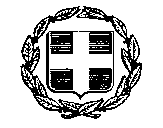 ΕΛΛΗΝΙΚΗ ΔΗΜOΚΡΑΤΙΑΠΕΡΙΦΕΡΕΙΑ ΣΤΕΡΕΑΣ ΕΛΛΑΔΑΣΓΕΝ. Δ/ΝΣΗ ΑΝΑΠΤ/ΚΟΥ ΠΡΟΓΡ/ΣΜΟΥΠΕΡΙΒΑΛΛΟΝΤΟΣ & ΥΠΟΔΟΜΩΝΔ/ΝΣΗ ΤΕΧΝΙΚΩΝ ΕΡΓΩΝ Π.Ε. ΦΩΚΙΔΑΣΕΡΓΟ:«ΣΥΝΤΗΡΗΣΗ ΟΔΙΚΟΥ ΔΙΚΤΥΟΥ Π.Ε. ΦΩΚΙΔΑΣ – ΥΠΟΕΡΓΟ: «ΑΝΤΙΣΤΗΡΙΞΗ ΠΡΑΝΩΝ ΚΑΙ ΑΡΣΗ ΚΑΤΑΠΤΩΣΕΩΝ ΣΤΗΝ ΕΘΝΙΚΗ ΟΔΟ 27 ΑΜΦΙΣΣΑΣ -ΓΡΑΒΙΑΣ ΣΤΗ Χ.Θ. 8+500 ΛΟΓΩ ΚΑΤΑΠΤΩΣΗΣ»ΕΛΛΗΝΙΚΗ ΔΗΜOΚΡΑΤΙΑΠΕΡΙΦΕΡΕΙΑ ΣΤΕΡΕΑΣ ΕΛΛΑΔΑΣΓΕΝ. Δ/ΝΣΗ ΑΝΑΠΤ/ΚΟΥ ΠΡΟΓΡ/ΣΜΟΥΠΕΡΙΒΑΛΛΟΝΤΟΣ & ΥΠΟΔΟΜΩΝΔ/ΝΣΗ ΤΕΧΝΙΚΩΝ ΕΡΓΩΝ Π.Ε. ΦΩΚΙΔΑΣΧΡΗΜ/ΣΗ:ΠΡΟΫΠ/ΣΜΟΣ:ΣΑΕΠ566 με Κ.Α. 2014ΕΠ56600009320.000,00 € (με Φ.Π.Α.)ΕΛΛΗΝΙΚΗ ΔΗΜOΚΡΑΤΙΑΠΕΡΙΦΕΡΕΙΑ ΣΤΕΡΕΑΣ ΕΛΛΑΔΑΣΓΕΝ. Δ/ΝΣΗ ΑΝΑΠΤ/ΚΟΥ ΠΡΟΓΡ/ΣΜΟΥΠΕΡΙΒΑΛΛΟΝΤΟΣ & ΥΠΟΔΟΜΩΝΔ/ΝΣΗ ΤΕΧΝΙΚΩΝ ΕΡΓΩΝ Π.Ε. ΦΩΚΙΔΑΣΠΡΟΣΚΛΗΣΗΠΡΟΣΚΛΗΣΗΠΡΟΣΚΛΗΣΗΓΙΑ ΤΗΝ ΕΠΙΛΟΓΗ ΑΝΑΔΟΧΟΥ ΚΑΤΑΣΚΕΥΗΣ ΕΡΓΟΥΓΙΑ ΤΗΝ ΕΠΙΛΟΓΗ ΑΝΑΔΟΧΟΥ ΚΑΤΑΣΚΕΥΗΣ ΕΡΓΟΥΓΙΑ ΤΗΝ ΕΠΙΛΟΓΗ ΑΝΑΔΟΧΟΥ ΚΑΤΑΣΚΕΥΗΣ ΕΡΓΟΥΟδός                                              :Γιδογιάννου 31Ταχ.Κωδ.:33100 ΑΜΦΙΣΣΑΤηλ.:2265-350562Telefax:2265-350565E-mail           :m.faropoulou@pste.gov.gr, a.kokkinos@pste.gov.grΠληροφορίες:Μαρία Φαροπούλου, Ασημάκης Κόκκινος